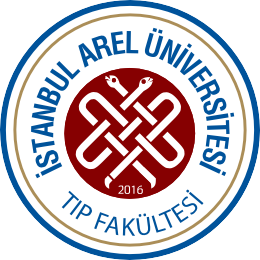 2023-2024 EĞİTİM ÖĞRETİM YILI DÖNEM 1 DERS PROGRAMIKOORDİNATÖRProf. Dr. Enver DURANDEKANProf. Dr. Mustafa Cem UZALBAŞ KOORDİNATÖRProf. Dr. Meryem ÇAMDÖNEM 1  KOORDİNATÖRÜProf. Dr. Meryem ÇAMDÖNEM 1 KOORDİNATÖRYARDIMCISIDr. Öğr. Üyesi Gülçin EKİZCELİDÖNEM 1/ 1. DERS KURULU: TIP-101 TEMEL TIP BİLİMLERİNE GİRİŞ KURULUDÖNEM 1/ 1. DERS KURULU: TIP-101 TEMEL TIP BİLİMLERİNE GİRİŞ KURULUDÖNEM 1/ 1. DERS KURULU: TIP-101 TEMEL TIP BİLİMLERİNE GİRİŞ KURULUDÖNEM 1/ 1. DERS KURULU: TIP-101 TEMEL TIP BİLİMLERİNE GİRİŞ KURULUDÖNEM 1/ 1. DERS KURULU: TIP-101 TEMEL TIP BİLİMLERİNE GİRİŞ KURULUDÖNEM 1/ 1. DERS KURULU: TIP-101 TEMEL TIP BİLİMLERİNE GİRİŞ KURULUDÖNEM 1/ 1. DERS KURULU: TIP-101 TEMEL TIP BİLİMLERİNE GİRİŞ KURULUDersin AdıTıbbi Bilimlere Giriş KuruluDersleri Bulunan Anabilim DallarıÖğretim ÜyeleriDers SaatleriDers SaatleriDers SaatleriDersin AdıTıbbi Bilimlere Giriş KuruluDersleri Bulunan Anabilim DallarıÖğretim ÜyeleriTeorikUyg.ToplamDersin KoduTIP-101Biyofizik AD.Prof. Dr. Derviş Özçelik62 8Kurul Süresi7 (6+1) HaftaTıbbi Biyoloji AD.Prof. Dr. Hülya Yazıcı
Dr. Öğr. Üy. Tuba Mutlu 2510 35Dersin Başlangıç Tarihi25.09.2023Tıbbi Biyokimya AD.Prof. Dr. Yıldız İyidoğan
Dr. Öğr. Üy. Nihal Çiftçi142 16Uygulama Sınav TarihiTıp Eğitimi AD.Prof. Dr. Enver Duran
Prof. Dr. Köksal Öner
Prof. Dr. Ayşe Ferdane Oğuzöncül
Dr. Öğr. Üy. Hayati Beka
Dr. Öğr. Üy. Nilgün Sahip13-13Kurul Sınav TarihiTıp Eğitimi AD.
Tıbbi BeceriProf. Dr. Köksal Öner512 17Tıp Tarihi ve Etik AD.Prof. Dr. Enver Duran4-4Ruh Sağlığı ve Hastalıkları AD.
İletişim BecerileriProf. Dr. Ercan Abay-66Seçmeli Ders5-5İngilizce2020Kurul Toplam Ders Saati: 6732991. HAFTA25.09.2023PAZARTESİ26.09.2023SALI27.09.2023ÇARŞAMBA28.09.2023PERŞEMBE29.09.2023CUMA29.09.2023CUMA09:00-09:50Fakülte Oryantasyon ProgramıSERBEST ÇALIŞMASERBEST ÇALIŞMASERBEST ÇALIŞMA10:00-10:50AÇILIŞ TÖRENİÜniversite Oryantasyon ProgramıFakülte Oryantasyon ProgramıSERBEST ÇALIŞMAHastane GezisiHastane Gezisi11:00-11:50Tıp Eğitimi ve Dönem 1
Ders Programının TanıtımıÜniversite Oryantasyon ProgramıFakülte Oryantasyon ProgramıSERBEST ÇALIŞMAHastane GezisiHastane GezisiÖĞLE ARASIÖĞLE ARASIÖĞLE ARASIÖĞLE ARASIÖĞLE ARASIÖĞLE YEMEĞİÖĞLE YEMEĞİ13:30-14:20SERBEST ÇALIŞMAFakülte Oryantasyon ProgramıFakülte Oryantasyon ProgramıSERBEST ÇALIŞMASERBEST ÇALIŞMASERBEST ÇALIŞMA14:30-15:20SERBEST ÇALIŞMAFakülte Oryantasyon ProgramıFakülte Oryantasyon ProgramıSERBEST ÇALIŞMASERBEST ÇALIŞMASERBEST ÇALIŞMA15:30-16:20SERBEST ÇALIŞMAFakülte Oryantasyon ProgramıFakülte Oryantasyon ProgramıSERBEST ÇALIŞMASERBEST ÇALIŞMASERBEST ÇALIŞMA16:30-17:20SERBEST ÇALIŞMASERBEST ÇALIŞMASERBEST ÇALIŞMASERBEST ÇALIŞMASERBEST ÇALIŞMASERBEST ÇALIŞMA2. HAFTA02.10.2023PAZARTESİ03.10.2023SALI04.10.2023ÇARŞAMBA05.10.2023PERŞEMBE06.10.2023CUMA09:00-09:50Türkiye’de tıp eğitiminde gelişmeler(Tıp Eğitimi)Prof. Dr. Enver DURANLaboratuvar Güvenliği (Tıbbi Biyokimya) 
Prof. Dr. Yıldız İYİDOĞAN SERBEST ÇALIŞMAThe Doctor” film gösterisi ardından filmin irdelenmesi ve tartışılması(İletişim Becerileri I)Prof. Dr. Ercan ABAYHücre iskeleti (mikrotübüller,mikrofilamentler ve ara çaplı filamentler)(Tıbbi Biyoloji Prof. Dr. Hülya YAZICI10:00-10:50Biyokimya’ya giriş: Genel Bilgiler(Tıbbi Biyokimya)Prof. Dr. Yıldız İYİDOĞANHücre yapısı ve tipleri(Prokaryot. ökaryot)(Tıbbi Biyoloji)Prof. Dr. Hülya YAZICITıbbın yöntem bilgisi nasıldır?(Tıp Tarihi)
Prof. Dr. Enver DURANThe Doctor” film gösterisi ardından filmin irdelenmesi ve tartışılması(İletişim Becerileri I)Prof. Dr. Ercan ABAYHücre iskeleti (mikrotübüller,mikrofilamentler ve ara çaplı filamentler)(Tıbbi Biyoloji Prof. Dr. Hülya YAZICI11:00-11:50Biyokimya’nın Temelleri (Tıbbi Biyokimya) Prof. Dr. Yıldız İYİDOĞAN Hücre membranı yapı ve fonksiyonları(Tıbbi Biyoloji)Dr. Öğr. Üyesi Tuba MUTLUTıbbın yöntem bilgisi nasıldır?(Tıp Tarihi)
Prof. Dr. Enver DURANThe Doctor” film gösterisi ardından filmin irdelenmesi ve tartışılması(İletişim Becerileri I)Prof. Dr. Ercan ABAYHücre yüzey farklılaşmaları (Mikrovillus, silya, flagella) (Tıbbi Biyoloji) Dr. Öğr. Üyesi Tuba MUTLU  13:00-13:50Hijyenik el yıkama. Steril eldiven giymek ve çıkartmak. Hijyenik maske takma- bone giymek(Tıbbi Beceri)
Prof. Dr. Köksal ÖNERÖlçme değerlendirme yöntemleri (Tıp Eğitimi) Prof. Dr. Ayşe Ferdane OĞUZÖNCÜL SERBEST ÇALIŞMAHücre membranın işlevleri (Taşınma, endositoz, ekzositoz)(Tıbbi Biyoloji)Dr. Öğr. Üyesi Tuba MUTLUSERBEST ÇALIŞMA14:00-14:50Hijyenik el yıkama. Steril eldiven giymek ve çıkartmak. Hijyenik maske takma- bone giymek(Tıbbi Beceri)
Prof. Dr. Köksal ÖNERNabız ve solunum saymak, kan basıncı ölçmek(Tıbbi Beceri)Prof. Dr. Köksal ÖNERİyi hekimlik uygulamaları (Tıp Eğitimi)
Prof. Dr. Köksal ÖNERHücre membranın işlevleri (Taşınma, endositoz, ekzositoz)(Tıbbi Biyoloji)Dr. Öğr. Üyesi Tuba MUTLUSEÇMELİ DERS15:00-15:50SERBEST ÇALIŞMALAB 1 Kan basıncı ölçmek(Tıbbi Beceri)
Prof. Dr. Köksal ÖNER 
SERBEST ÇALIŞMABiyofiziğe giriş-Evren nedir (Biyofizik)  Prof. Dr. Derviş ÖZÇELİKSERBEST ÇALIŞMA16:00-16:50SERBEST ÇALIŞMALAB 1 Kan basıncı ölçmek(Tıbbi Beceri)
Prof. Dr. Köksal ÖNER 
SERBEST ÇALIŞMAAtomlar ve moleküller arası etkileşimler(Biyofizik)  Prof. Dr. Derviş ÖZÇELİKSERBEST ÇALIŞMA3.  HAFTA09.10.2023PAZARTESİ10.10.2023SALI11.10.2023ÇARŞAMBA12.10.2023PERŞEMBE13.10.2023CUMA13.10.2023CUMA09:00-09:50LAB 1 Mikroskop eğitimi, hücre ve nükleus morfolojisinin incelenmesi(Tıbbi Biyoloji)Dr. Öğr. Üyesi Tuba MUTLUHücre yan yüzey farklılaşmaları (hücre bağlantı kompleksleri) (Tıbbi Biyoloji) Dr. Öğr. Üyesi Tuba MUTLUHücre adezyon molekülleri (Tıbbi Biyoloji)Dr. Öğr. Üyesi Tuba MUTLUSERBEST ÇALIŞMASERBEST ÇALIŞMA10:00-10:50LAB 1 Mikroskop eğitimi, hücre ve nükleus morfolojisinin incelenmesi(Tıbbi Biyoloji)Dr. Öğr. Üyesi Tuba MUTLUHücre yan yüzey farklılaşmaları (hücre bağlantı kompleksleri) (Tıbbi Biyoloji) Dr. Öğr. Üyesi Tuba MUTLURibozom biyogenezi ve işlevleri (Tıbbi Biyoloji) Dr. Öğr. Üyesi Tuba MUTLUKavramsal açıdan hastalık ve sağlık (Tıp Tarihi)Prof. Dr. Enver DURAN  Kavramsal açıdan hastalık ve sağlık (Tıp Tarihi)Prof. Dr. Enver DURAN  11:00-11:50Hastane enfeksiyonları ve korunma  (Tıp Eğitimi)  Dr. Öğr. Üyesi Nilgün SAHİP  Hoş Geldiniz Partisi-TepekentHücreler arası matriks ve bileşenleri (Tıbbi Biyoloji)Prof. Dr. Hülya YAZICI Öğrenmeyi öğretmek (Tıp Eğitimi)  Prof. Dr. Ayşe Ferdane OĞUZÖNCÜLHekim kimliği. Deontoloji ve tıbbi etik kavramlar(Tıp Tarihi) Prof. Dr. Enver DURAN  Hekim kimliği. Deontoloji ve tıbbi etik kavramlar(Tıp Tarihi) Prof. Dr. Enver DURAN  13:00-13:50Suyun fiziksel özellikleri ve önemi(Biyofizik)  Prof. Dr. Derviş ÖZÇELİKHoş Geldiniz Partisi-TepekentSERBEST ÇALIŞMALAB 2 Hijyenik el yıkama(Tıbbi Beceri)Prof. Dr. Köksal ÖNER SERBEST ÇALIŞMASERBEST ÇALIŞMA14:00-14:50Biyoenerjetik-termodinamiğin 1.yasası(Biyofizik)  Prof. Dr. Derviş ÖZÇELİKHoş Geldiniz Partisi-TepekentTıpta profesyonel değerler ve iletişim(Tıp Eğitimi)Prof. Dr. Ayşe Ferdane OĞUZÖNCÜLLAB 2 Hijyenik el yıkama(Tıbbi Beceri)Prof. Dr. Köksal ÖNER Su ve Asit Baz (Tıbbi Biyokimya) 
Prof. Dr. Yıldız İYİDOĞAN  Su ve Asit Baz (Tıbbi Biyokimya) 
Prof. Dr. Yıldız İYİDOĞAN  15:00-15:50SERBEST ÇALIŞMAHoş Geldiniz Partisi-TepekentTıpta profesyonel değerler ve iletişim(Tıp Eğitimi)Prof. Dr. Ayşe Ferdane OĞUZÖNCÜLSu ve Asit Baz (Tıbbi Biyokimya) Prof. Dr. Yıldız İYİDOĞAN  Su ve Asit Baz (Tıbbi Biyokimya) 
Prof. Dr. Yıldız İYİDOĞAN  Su ve Asit Baz (Tıbbi Biyokimya) 
Prof. Dr. Yıldız İYİDOĞAN  16:00-16:50SERBEST ÇALIŞMAHoş Geldiniz Partisi-TepekentSu ve Asit Baz (Tıbbi Biyokimya) 
Prof. Dr. Yıldız İYİDOĞAN  Su ve Asit Baz (Tıbbi Biyokimya) Prof. Dr. Yıldız İYİDOĞAN  SERBEST ÇALIŞMASERBEST ÇALIŞMA4. HAFTA16.10.2023PAZARTESİ17.10.2023SALI18.10.2023ÇARŞAMBA19.10.2023PERŞEMBE20.10.2023CUMA20.10.2023CUMA09:00-09:50Asepsi-Antisepsi (Tıp Eğitimi) Dr. Öğr. Üyesi Nilgün SAHİP SERBEST ÇALIŞMAHücreyi inceleme yöntemlerinde görüntülemenin yeri(Tıbbi Biyoloji)Dr. Öğr. Üyesi Tuba MUTLU“Something the lord made - Tanrıyı oynayanlar” filmGösterisi ve ardından filmin irdelenmesi ve tartışılması(İletişim Becerileri I)Prof. Dr. Ercan ABAYDönem 2 SınavDönem 2 Sınav10:00-10:50Golgi aygıtı yapısı ve görevleri(Tıbbi Biyoloji)Dr. Öğr. Üyesi Tuba MUTLULAB 3 Steril eldiven giymek ve çıkartmak (Tıbbi Beceri) Prof. Dr. Köksal ÖNER İNGİLİZCE MUAFİYET SINAVI “Something the lord made - Tanrıyı oynayanlar” filmGösterisi ve ardından filmin irdelenmesi ve tartışılması(İletişim Becerileri I)Prof. Dr. Ercan ABAYLAB 4 Hijyenik maske takmak- bone giymek(Tıbbi Beceri)Prof. Dr. Köksal ÖNER LAB 4 Hijyenik maske takmak- bone giymek(Tıbbi Beceri)Prof. Dr. Köksal ÖNER 11:00-11:50 Protein tasnifi ve taşınımı (Tıbbi Biyoloji)Dr. Öğr. Üyesi Tuba MUTLULAB 3 Steril eldiven giymek ve çıkartmak (Tıbbi Beceri) Prof. Dr. Köksal ÖNER Endoplazmik retikulumda protein sentezi ve moleküler temeli(Tıbbi Biyoloji)Prof. Dr. Hülya YAZICI “Something the lord made - Tanrıyı oynayanlar” filmGösterisi ve ardından filmin irdelenmesi ve tartışılması(İletişim Becerileri I)Prof. Dr. Ercan ABAYLAB 4 Hijyenik maske takmak- bone giymek(Tıbbi Beceri)Prof. Dr. Köksal ÖNER LAB 4 Hijyenik maske takmak- bone giymek(Tıbbi Beceri)Prof. Dr. Köksal ÖNER ÖĞLE ARASIÖĞLE ARASIÖĞLE ARASIÖĞLE ARASIÖĞLE ARASIÖĞLE YEMEĞİÖĞLE YEMEĞİ13:00-13:50Dezenfeksiyon- dekontaminasyon (Tıp Eğitimi) Dr. Öğr. Üyesi Hayati BEKA Hücre içi makromoleküllerin 
sindirimi; lizozom, otofaji ve proteozom (Tıbbi Biyoloji) Prof. Dr. Hülya YAZICI SERBEST ÇALIŞMASentriol, peroksizom, eksozom (Tıbbi Biyoloji)Dr. Öğr. Üyesi Tuba MUTLUSERBEST ÇALIŞMASERBEST ÇALIŞMA14:00-14:50Endoplazmik retikulum yapısı veÇeşitleri(Tıbbi Biyoloji)Prof. Dr. Hülya YAZICIHücre ve hücre inceleme yöntemleri (Hücre kültürü)  Tıbbi Biyoloji) Prof. Dr. Hülya YAZICILAB 1Laboratuvar araç ve gereçlerin tanıtımı, çözelti hazırlama (Tıbbi Biyokimya) Dr. Öğr. Üyesi Nihal ÇİFTÇİ LAB 2Mikroskop eğitimi, hücre ve nükleus morfolojisinin incelenmei(Tıbbi Biyoloji)Dr. Öğr. Üyesi Tuba MUTLUSEÇMELİ DERSSEÇMELİ DERS15:00-15:50SERBEST ÇALIŞMAHücreyi inceleme yöntemlerinde görüntülemenin yeri(Tıbbi Biyoloji)Dr. Öğr. Üyesi Tuba MUTLULAB 1Laboratuvar araç ve gereçlerin tanıtımı, çözelti hazırlama (Tıbbi Biyokimya) Dr. Öğr. Üyesi Nihal ÇİFTÇİ LAB 2Mikroskop eğitimi, hücre ve nükleus morfolojisinin incelenmei(Tıbbi Biyoloji)Dr. Öğr. Üyesi Tuba MUTLUSEÇMELİ DERSSEÇMELİ DERS16:00-16:50SERBEST ÇALIŞMA
SERBEST ÇALIŞMASERBEST ÇALIŞMASERBEST ÇALIŞMASERBEST ÇALIŞMASERBEST ÇALIŞMA5.  HAFTA23.10.2023PAZARTESİ24.10.2023SALI25.10.2023ÇARŞAMBA26.10.2023PERŞEMBE27.10.2023CUMA27.10.2023CUMA09:00-09:50Hücrenin yapısı(Tıbbi Biyokimya) Dr. Öğr. Üyesi Nihal ÇİFTÇİ Vücut ısısı ölçmek (Tıbbi Beceri)  Prof. Dr. Köksal ÖNER SERBEST ÇALIŞMASERBEST ÇALIŞMASERBEST ÇALIŞMASERBEST ÇALIŞMA10:00-10:50Hücrenin yapısı(Tıbbi Biyokimya) Dr. Öğr. Üyesi Nihal ÇİFTÇİ Nüklear taşınmanın moleküler mekanizmaları  (Tıbbi Biyoloji) Prof. Dr.  Hülya YAZICI  Lipit Yapı (Tıbbi Biyokimya)
Dr. Öğr. Üyesi Nihal ÇİFTÇİLAB 2 pH ve tampon çözeltiler (Tıbbi Biyokimya) Dr. Öğr. Üyesi Nihal ÇİFTÇİ  Kanıta dayalı tıp(Tıp Eğitimi)Prof. Dr. Ayşe Ferdane OĞUZÖNCÜLKanıta dayalı tıp(Tıp Eğitimi)Prof. Dr. Ayşe Ferdane OĞUZÖNCÜL11:00-11:50Mitokondri (Tıbbi Biyoloji)  Dr. Öğr. Üyesi Tuba MUTLU  Nükleus yapısı ve kromatin organizasyonu, nükleolus  (Tıbbi Biyoloji) Prof. Dr. Hülya YAZICI Lipit Yapı (Tıbbi Biyokimya)
Dr. Öğr. Üyesi Nihal ÇİFTÇİLAB 2 pH ve tampon çözeltiler (Tıbbi Biyokimya) Dr. Öğr. Üyesi Nihal ÇİFTÇİ  Bilgi okuryazarlığı(Tıp Eğitimi)Prof. Dr. Ayşe Ferdane OĞUZÖNCÜLBilgi okuryazarlığı(Tıp Eğitimi)Prof. Dr. Ayşe Ferdane OĞUZÖNCÜLÖĞLE ARASIÖĞLE ARASIÖĞLE ARASIÖĞLE ARASIÖĞLE ARASIÖĞLE YEMEĞİÖĞLE YEMEĞİ13:00-13:50LAB 3 Mikroskop eğitimi, hücre ve nükleus morfolojisinin incelenmes(Tıbbi Biyoloji)Dr. Öğr. Üyesi Tuba MUTLULAB 5 Nabız ve solunum saymak(Tıbbi Beceri)Prof. Dr. Köksal ÖNERSERBEST ÇALIŞMALAB 6Vücut ısısı ölçmek (Tıbbi Beceri)  Prof. Dr. Köksal ÖNER SERBEST ÇALIŞMASERBEST ÇALIŞMA14:00-14:50LAB 3 Mikroskop eğitimi, hücre ve nükleus morfolojisinin incelenmes(Tıbbi Biyoloji)Dr. Öğr. Üyesi Tuba MUTLULAB 5 Nabız ve solunum saymak(Tıbbi Beceri)Prof. Dr. Köksal ÖNERSterilizasyon-1 (Tıp Eğitimi)  
Dr. Öğr. Üyesi Hayati Beka LAB 6Vücut ısısı ölçmek (Tıbbi Beceri)  Prof. Dr. Köksal ÖNER SEÇMELİ DERSSEÇMELİ DERS15:00-15:50SERBEST ÇALIŞMASERBEST ÇALIŞMA Sterilizasyon-2(Tıp Eğitimi)Dr. Öğr. Üyesi Hayati BekaSERBEST ÇALIŞMASERBEST ÇALIŞMASERBEST ÇALIŞMA16:00-16:50SERBEST ÇALIŞMASERBEST ÇALIŞMA SERBEST ÇALIŞMASERBEST ÇALIŞMASERBEST ÇALIŞMASERBEST ÇALIŞMA6. HAFTA30.10.2023PAZARTESİ31.10.2023SALI01.11.2023ÇARŞAMBA02.11.2023PERŞEMBE03.11.2023CUMA03.11.2023CUMA09:00-09:50SERBEST ÇALIŞMASERBEST ÇALIŞMASEÇMELİ DERSSERBEST ÇALIŞMASERBEST ÇALIŞMASERBEST ÇALIŞMA10:00-10:50Lipit Yapı (Tıbbi Biyokimya)Dr. Öğr. Üyesi Nihal ÇİFTÇİBiyoenerjetik-serbest enerji(Biyofizik)  Prof. Dr. Derviş ÖZÇELİKLAB 1Yüzey geriliminin belirlenmesi(Biyofizik)Prof. Dr. Derviş ÖZÇELİK SERBEST ÇALIŞMASERBEST ÇALIŞMASERBEST ÇALIŞMA11:00-11:50Lipit Yapı (Tıbbi Biyokimya)Dr. Öğr. Üyesi Nihal ÇİFTÇİSibernetik ve biyolojik kontrol (Biyofizik)  Prof. Dr. Derviş ÖZÇELİK LAB 1Yüzey geriliminin belirlenmesi(Biyofizik)Prof. Dr. Derviş ÖZÇELİK SERBEST ÇALIŞMASERBEST ÇALIŞMASERBEST ÇALIŞMAÖĞLE ARASIÖĞLE ARASIÖĞLE ARASIÖĞLE ARASIÖĞLE ARASIÖĞLE YEMEĞİÖĞLE YEMEĞİ13:00-13:50LAB 4
Mikroskop eğitimi, hücre ve nükleus morfolojisinin incelenmesi(Tıbbi Biyoloji)Dr. Öğr. Üyesi Tuba MUTLULAB 5Mikroskop eğitimi, hücre ve nükleus morfolojisininIncelenmesi(Tıbbi Biyoloji)Dr. Öğr. Üyesi Tuba MUTLUSERBEST ÇALIŞMASERBEST ÇALIŞMASERBEST ÇALIŞMASERBEST ÇALIŞMA14:00-14:50LAB 4
Mikroskop eğitimi, hücre ve nükleus morfolojisinin incelenmesi(Tıbbi Biyoloji)Dr. Öğr. Üyesi Tuba MUTLULAB 5Mikroskop eğitimi, hücre ve nükleus morfolojisininIncelenmesi(Tıbbi Biyoloji)Dr. Öğr. Üyesi Tuba MUTLUSERBEST ÇALIŞMASERBEST ÇALIŞMASERBEST ÇALIŞMASERBEST ÇALIŞMA15:00-15:50SERBEST ÇALIŞMASERBEST ÇALIŞMASERBEST ÇALIŞMASERBEST ÇALIŞMASERBEST ÇALIŞMASERBEST ÇALIŞMA16:00-16:50SERBEST ÇALIŞMASERBEST ÇALIŞMASERBEST ÇALIŞMASERBEST ÇALIŞMASERBEST ÇALIŞMASERBEST ÇALIŞMA7. HAFTA(1. KURUL SINAV HAFTASI)06.11.2023PAZARTESİ07.11.2023SALI08.11.2023ÇARŞAMBA09.11.2023PERŞEMBE10.11.2023CUMA09:00-09:5010:00-10:50SERBEST ÇALIŞMASERBEST ÇALIŞMATIBBİ BECERİ PRATİK SINAVIKURUL SONU TEORİK SINAVI 11:00-11:50SERBEST ÇALIŞMASERBEST ÇALIŞMATIBBİ BECERİ PRATİK SINAVIKURUL SONU TEORİK SINAVI ÖĞLE ARASIÖĞLE ARASIÖĞLE ARASIÖĞLE ARASIÖĞLE ARASIÖĞLE YEMEĞİ13:00-13:50SERBEST ÇALIŞMASERBEST ÇALIŞMATIBBİ BECERİ PRATİK SINAVI14:00-14:50SERBEST ÇALIŞMASERBEST ÇALIŞMATIBBİ BECERİ PRATİK SINAVI15:00-15:5016:00-16:50DÖNEM 1/ 2. DERS KURULU: TIP-102 MOLEKÜLER HÜCRE ORGANİZASYONU DÖNEM 1/ 2. DERS KURULU: TIP-102 MOLEKÜLER HÜCRE ORGANİZASYONU DÖNEM 1/ 2. DERS KURULU: TIP-102 MOLEKÜLER HÜCRE ORGANİZASYONU DÖNEM 1/ 2. DERS KURULU: TIP-102 MOLEKÜLER HÜCRE ORGANİZASYONU DÖNEM 1/ 2. DERS KURULU: TIP-102 MOLEKÜLER HÜCRE ORGANİZASYONU DÖNEM 1/ 2. DERS KURULU: TIP-102 MOLEKÜLER HÜCRE ORGANİZASYONU DÖNEM 1/ 2. DERS KURULU: TIP-102 MOLEKÜLER HÜCRE ORGANİZASYONU Dersin AdıTıbbi Bilimlere Giriş KuruluDersleri Bulunan Anabilim DallarıÖğretim ÜyeleriDers SaatleriDers SaatleriDers SaatleriDersin AdıTıbbi Bilimlere Giriş KuruluDersleri Bulunan Anabilim DallarıÖğretim ÜyeleriTeorikUyg.ToplamDersin KoduTIP-102Biyofizik AD.Prof. Dr. Derviş Özçelik82 10Kurul Süresi7 (&+1) HaftaTıbbi Biyoloji AD.Prof. Dr. Hülya Yazıcı
Dr. Öğr. Üy. Tuba Mutlu3210 42Dersin Başlangıç Tarihi13.11.2023Tıbbi Biyokimya AD.Prof. Dr. Yıldız İyidoğan
Dr. Öğr. Üy. Nihal Çiftçi122 14Uygulama Sınav TarihiTıp Tarihi ve Etik AD.Prof. Dr. Enver Duran6-6Kurul Sınav TarihiTıbbi BeceriProf. Dr. Köksal Öner1010 20Anatomi AD. 
Tıbbi TerminolojiDr. Öğr. Üyesi Hasan Bagheri12-12İletişim BecerileriProf. Dr. Ercan Abay-66Biyoistatistik AD. Doç. Dr. Penbe Çağatay102 12Seçmeli Ders7-7İngilizce2828Toplam Kurul Ders Saati: 90321228. HAFTA13.11.2023PAZARTESİ13.11.2023PAZARTESİ14.11.2023SALI15.11.2023ÇARŞAMBA16.11.2023PERŞEMBE17.11.2023CUMA09:00-09:50Karbonhidrat Yapı(Tıbbi Biyokimya)Dr. Öğr. Üyesi Nihal ÇİFTÇİKarbonhidrat Yapı(Tıbbi Biyokimya)Dr. Öğr. Üyesi Nihal ÇİFTÇİKarbonhidrat Yapı(Tıbbi Biyokimya)
Dr. Öğr. Üyesi Nihal ÇİFTÇİTıp tarihi metodolojisi ve tıp evrimi(Tıp Tarihi)
Prof. Dr. Enver DURAN “WIT” film gösterimi ardından filmin irdelenmesi ve tartışılması(İletişim Becerileri I) Prof. Dr. Ercan ABAYDÖNEM 2 SINAV10:00-10:50Karbonhidrat Yapı(Tıbbi Biyokimya)Dr. Öğr. Üyesi Nihal ÇİFTÇİKarbonhidrat Yapı(Tıbbi Biyokimya)Dr. Öğr. Üyesi Nihal ÇİFTÇİKarbonhidrat Yapı(Tıbbi Biyokimya)
Dr. Öğr. Üyesi Nihal ÇİFTÇİPrehistorik tıp 
(Tıp Tarihi)Prof. Dr. Enver DURAN “WIT” film gösterimi ardından filmin irdelenmesi ve tartışılması(İletişim Becerileri I) Prof. Dr. Ercan ABAY LAB 2 
(A)Kandan DNA izolasyonu, Nükleik asit ölçümü (Tıbbi Biyoloji) Dr. Öğr. Üyesi Tuba MUTLU11:00-11:50Tıbbi terminolojiye giriş ve Tıbbi Terminolojinin tarihçesi(Anatomi-Tıbbi Terminoloji)Prof. Dr. Niyazi ACERTıbbi terminolojiye giriş ve Tıbbi Terminolojinin tarihçesi(Anatomi-Tıbbi Terminoloji)Prof. Dr. Niyazi ACERTıbbi pozisyon, düzlem ve bölge terimleri (Anatomi-Tıbbi Terminoloji)  Prof. Dr. Niyazi ACER Genetik materyaller (RNA)(Tıbbi Biyoloji)Prof. Dr. Hülya YAZICI  “WIT” film gösterimi ardından filmin irdelenmesi ve tartışılması(İletişim Becerileri I) Prof. Dr. Ercan ABAY LAB 2 
(A)Kandan DNA izolasyonu, Nükleik asit ölçümü (Tıbbi Biyoloji) Dr. Öğr. Üyesi Tuba MUTLUÖĞLE ARASIÖĞLE ARASIÖĞLE ARASIÖĞLE ARASIÖĞLE ARASIÖĞLE YEMEĞİ13:00-13:50Gen yapısı(Tıbbi Biyoloji)Prof. Dr. Hülya YAZICIGen yapısı(Tıbbi Biyoloji)Prof. Dr. Hülya YAZICIGenom yapısı(Tıbbi Biyoloji)Dr. Öğr. Üyesi Tuba MUTLUSERBEST ÇALIŞMAMoleküler biyofiziksel yöntemler –santrifüj(Biyofizik)Prof. Dr. Derviş ÖZÇELİKSERBEST ÇALIŞMA14:00-14:50LAB 1Bitkiden DNA izolasyonu, Nükleik asit ölçümü(Tıbbi Biyoloji)Dr. Öğr. Üyesi Tuba MUTLULAB 1Bitkiden DNA izolasyonu, Nükleik asit ölçümü(Tıbbi Biyoloji)Dr. Öğr. Üyesi Tuba MUTLUGenom yapısı(Tıbbi Biyoloji)Dr. Öğr. Üyesi Tuba MUTLUDNA’nın yapısı(Tıbbi Biyoloji)Prof. Dr. Hülya YAZICI Moleküler biyofiziksel yöntemler-elektroforez (Biyofizik) Prof. Dr. Derviş ÖZÇELİKSEÇMELİ DERS15:00-15:50LAB 1Bitkiden DNA izolasyonu, Nükleik asit ölçümü(Tıbbi Biyoloji)Dr. Öğr. Üyesi Tuba MUTLULAB 1Bitkiden DNA izolasyonu, Nükleik asit ölçümü(Tıbbi Biyoloji)Dr. Öğr. Üyesi Tuba MUTLUKURUL SONU DEĞERLENDİRME TOPLANTISIDNA’nın yapısı(Tıbbi Biyoloji)Prof. Dr. Hülya YAZICI SERBEST ÇALIŞMASERBEST ÇALIŞMA16:00-16:50SERBEST ÇALIŞMASERBEST ÇALIŞMAKURUL SONU DEĞERLENDİRME TOPLANTISISERBEST ÇALIŞMASERBEST ÇALIŞMASERBEST ÇALIŞMA9. HAFTA20.11.2023PAZARTESİ21.11.2023SALI22.11.2023ÇARŞAMBA23.11.2023PERŞEMBE24.11.2023CUMA09:00-09:50Nukleik Asitler, DNA ve RNA Yapısı(Tıbbi Biyokimya) Dr. Öğr. Üyesi Nihal ÇİFTÇİBiyoistatistiğe Giriş, Tarihçe, Amaç ve Temel Kavramlar(Biyoistatistik)Doç. Dr. Penbe ÇAĞATAY Değişken, Ölçüm Tipleri, Veri (toplama, sınıflama(Biyoistatistik)Doç. Dr. Penbe ÇAĞATAYSERBEST ÇALIŞMASERBEST ÇALIŞMASERBEST ÇALIŞMA10:00-10:50Nukleik Asitler, DNA ve RNA Yapısı(Tıbbi Biyokimya) Dr. Öğr. Üyesi Nihal ÇİFTÇİBiyoistatistiğe Giriş, Tarihçe, Amaç ve Temel Kavramlar(Biyoistatistik)Doç. Dr. Penbe ÇAĞATAY Değişken, Ölçüm Tipleri, Veri (toplama, sınıflama(Biyoistatistik)Doç. Dr. Penbe ÇAĞATAYİlk çağ uygarlıklarında tıp(Tıp Tarihi)  
Prof. Dr. Enver DURANDNA replikasyonu(Tıbbi Biyoloji)Prof. Dr. Hülya YAZICI DNA hasarı ve onarım mekanizmaları(Tıbbi Biyoloji)Prof. Dr. Hülya YAZICI 11:00-11:50Diftong ve latince Genus, Numerus ve Casus(Anatomi-Tıbbi Terminoloji)Dr. Öğr. Üyesi Hasan BAGHERİİsim tamlamaları ve hastalıklar ile ilgili sonekler (Anatomi-Tıbbi Terminoloji)Dr. Öğr. Üyesi Hasan BAGHERİİlk çağ uygarlıklarında tıp(Tıp Tarihi)  
Prof. Dr. Enver DURANRadyasyon biyofiziği-radyoaktivite nedir? (Biyofizik) Prof. Dr. Derviş ÖZÇELİKDNA hasarı ve onarım mekanizmaları(Tıbbi Biyoloji)Prof. Dr. Hülya YAZICI ÖĞLE ARASIÖĞLE ARASIÖĞLE ARASIÖĞLE ARASIÖĞLE ARASIÖĞLE YEMEĞİ13:00-13:50Enjeksiyonluk ilaç hazırlamak
(Tıbbi Beceri)
Prof. Dr. Köksal ÖNER LAB 1(Tıbbi Biyokimya)Kalitatif Karbonhidrat TayiniDr. Öğr. Üyesi Nihal ÇİFTÇİSERBEST ÇALIŞMANukleik Asitler, DNA ve RNA Yapısı(Tıbbi Biyokimya) Dr. Öğr. Üyesi Nihal ÇİFTÇİ SERBEST ÇALIŞMA14:00-14:50Enjeksiyonluk ilaç hazırlamak
(Tıbbi Beceri)
Prof. Dr. Köksal ÖNER LAB 1(Tıbbi Biyokimya)Kalitatif Karbonhidrat TayiniDr. Öğr. Üyesi Nihal ÇİFTÇİLAB 3Polimeraz zincir reaksiyon uygulaması (Tıbbi Biyoloji) Dr. Öğr. Üyesi Tuba MUTLU Nukleik Asitler, DNA ve RNA Yapısı(Tıbbi Biyokimya) Dr. Öğr. Üyesi Nihal ÇİFTÇİ SEÇMELİ DERS15:00-15:50SERBEST ÇALIŞMALAB 1Enjeksiyonluk ilaç hazırlamak(Tıbbi Beceri)Prof. Dr. Köksal ÖNERLAB 3Polimeraz zincir reaksiyon uygulaması (Tıbbi Biyoloji) Dr. Öğr. Üyesi Tuba MUTLU LAB 2Subkutan enjeksiyon yapmak(Tıbbi Beceri)Prof. Dr. Köksal ÖNERSERBEST ÇALIŞMA16:00-16:50SERBEST ÇALIŞMALAB 1Enjeksiyonluk ilaç hazırlamak(Tıbbi Beceri)Prof. Dr. Köksal ÖNERSERBEST ÇALIŞMALAB 2Subkutan enjeksiyon yapmak(Tıbbi Beceri)Prof. Dr. Köksal ÖNERSERBEST ÇALIŞMA10. HAFTA27.11.2023PAZARTESİ28.11.2023SALI29.11.2023ÇARŞAMBA30.11.2023PERŞEMBE01.12.2023CUMA09:00-09:50ETZ ve Oksidatif Fosforilasyon(Tıbbi Biyokimya) Prof. Dr. Yıldız  İYİDOĞANETZ ve Oksidatif Fosforilasyon(Tıbbi Biyokimya) Prof. Dr. Yıldız İYİDOĞANBilimsel Araştırma Tasarımı ve Yöntemleri(Biyoistatistik)Doç. Dr. Penbe ÇAĞATAY“One Flew Over the Cuckoo's Nest (GUGUK KUŞU)” film gösterimi ve ardından filmin irdelenmesi ve tartışılması 
(İletişim Becerileri I)Prof. Dr. Ercan ABAY  SERBEST ÇALIŞMA10:00-10:50ETZ ve Oksidatif Fosforilasyon(Tıbbi Biyokimya) Prof. Dr. Yıldız  İYİDOĞANETZ ve Oksidatif Fosforilasyon(Tıbbi Biyokimya) Prof. Dr. Yıldız İYİDOĞANTablo ve Grafik Yöntemleri(Biyoistatistik)Doç. Dr. Penbe ÇAĞATAY“One Flew Over the Cuckoo's Nest (GUGUK KUŞU)” film gösterimi ve ardından filmin irdelenmesi ve tartışılması 
(İletişim Becerileri I)Prof. Dr. Ercan ABAY  SERBEST ÇALIŞMA11:00-11:50İsimlerde küçültme ve ilaç terimleri dolaşım sistemi kelimler(Anatomi-Tıbbi Terminoloji)Dr. Öğr. Üyesi Hasan BAGHERİSayılar, Önek ve son ekler(Anatomi-Tıbbi Terminoloji)Dr. Öğr. Üyesi Hasan BAGHERİRadyasyonun madde ile etkileşimi-X-ışınları (Biyofizik)
Prof. Dr. Derviş ÖZÇELİK“One Flew Over the Cuckoo's Nest (GUGUK KUŞU)” film gösterimi ve ardından filmin irdelenmesi ve tartışılması 
(İletişim Becerileri I)Prof. Dr. Ercan ABAY  SERBEST ÇALIŞMAÖĞLE ARASIÖĞLE ARASIÖĞLE ARASIÖĞLE ARASIÖĞLE ARASIÖĞLE YEMEĞİÖĞLE YEMEĞİ13:00-13:50Intramuskuler enjeksiyon yapmak(Tıbbi Beceri)Prof. Dr. Köksal ÖNERİntravenöz enjeksiyon yapmak(Tıbbi Beceri)Prof. Dr. Köksal ÖNER SERBEST ÇALIŞMA İlk çağ uygarlıklarında tıp Pre- Hipokrotik Yunan tıbbı
(Tıp Tarihi) 
Prof. Dr. Enver DURAN SERBEST ÇALIŞMA14:00-14:50Intramuskuler enjeksiyon yapmak(Tıbbi Beceri)Prof. Dr. Köksal ÖNERİntravenöz enjeksiyon yapmak(Tıbbi Beceri)Prof. Dr. Köksal ÖNER LAB 3İntramuskuler enjeksiyon yapmak(Tıbbi Beceri)Prof. Dr. Köksal ÖNERİlk çağ uygarlıklarında tıp- Hipokrotik Yunan tıbbı(Tıp Tarihi) Prof. Dr. Enver DURAN SERBEST ÇALIŞMA15:00-15:50Transkripsiyon(Tıbbi Biyoloji)Prof. Dr. Hülya YAZICISERBEST ÇALIŞMALAB 3İntramuskuler enjeksiyon yapmak(Tıbbi Beceri)Prof. Dr. Köksal ÖNERİntravenöz sıvı uygulaması(Tıbbi Beceri)Prof. Dr. Köksal ÖNERSERBEST ÇALIŞMA16:00-16:50Post-transkripsiyonel modifikasyonlar(Tıbbi Biyoloji)Prof. Dr. Hülya YAZICISERBEST ÇALIŞMASERBEST ÇALIŞMAİntravenöz sıvı uygulaması(Tıbbi Beceri)Prof. Dr. Köksal ÖNERSERBEST ÇALIŞMA11. HAFTA04.12.2023PAZARTESİ05.12.2023SALI06.12.2023ÇARŞAMBA07.12.2023PERŞEMBE08.12.2023CUMA08.12.2023CUMA09:00-09:50SERBEST ÇALIŞMASERBEST ÇALIŞMATranslasyon ve posttranslasyonel modifikasyonlar(Tıbbi Biyoloji)Prof. Dr. Hülya YAZICISERBEST ÇALIŞMASERBEST ÇALIŞMASERBEST ÇALIŞMA10:00-10:50Radyasyon birimleri ve kaynakları(Biyofizik)Prof. Dr. Derviş ÖZÇELİKGenom varyasyonları 
(Tıbbi Biyoloji)Dr. Öğr. Üyesi Tuba MUTLUTranslasyon ve posttranslasyonel modifikasyonlar(Tıbbi Biyoloji)Prof. Dr. Hülya YAZICISıfatlar ve Cerrahide kullanılan terimler(Anatomi-Tıbbi Terminoloji)Dr. Öğr. Üyesi Hasan BAGHERİHareket sistemi tıbbi terimleri(Anatomi-Tıbbi Terminoloji)Dr. Öğr. Üyesi Hasan BAGHERİHareket sistemi tıbbi terimleri(Anatomi-Tıbbi Terminoloji)Dr. Öğr. Üyesi Hasan BAGHERİ11:00-11:50Radyasyonun biyolojik etkisi-korunma(Biyofizik)Prof. Dr. Derviş ÖZÇELİKGenom varyasyonları 
(Tıbbi Biyoloji)Dr. Öğr. Üyesi Tuba MUTLUGenetik şifre(Tıbbi Biyoloji)Dr. Öğr. Üyesi Tuba MutluDolaşım ve solunum sistemi kelimler(Anatomi-Tıbbi Terminoloji)Dr. Öğr. Üyesi Hasan BAGHERİSindirim ve üriner sistem sistemi tıbbi terimleri(Anatomi-Tıbbi Terminoloji)Dr. Öğr. Üyesi Hasan BAGHERİSindirim ve üriner sistem sistemi tıbbi terimleri(Anatomi-Tıbbi Terminoloji)Dr. Öğr. Üyesi Hasan BAGHERİÖĞLE ARASIÖĞLE ARASIÖĞLE ARASIÖĞLE ARASIÖĞLE ARASIÖĞLE YEMEĞİÖĞLE YEMEĞİ13:00-13:50Subkutan enjeksiyon yapmak(Tıbbi Beceri)
Prof. Dr. Köksal ÖNER   Merkezi eğilim ölçütleri (Biyoistatistik)Doç. Dr. Penbe ÇAĞATAYSERBEST ÇALIŞMAGüven aralıkları (Biyoistatistik)Doç. Dr. Penbe ÇAĞATAY  SERBEST ÇALIŞMASERBEST ÇALIŞMA14:00-14:50SERBEST ÇALIŞMADağılım ölçütleri (Biyoistatistik)Doç. Dr. Penbe ÇAĞATAYSERBEST ÇALIŞMAOlasılık ve kuramsal olasılık dağılımları (Biyoistatistik)Doç. Dr. Penbe ÇAĞATAYSEÇMELİ DERSSEÇMELİ DERS15:00-15:50SERBEST ÇALIŞMA SERBEST ÇALIŞMASERBEST ÇALIŞMASERBEST ÇALIŞMASEÇMELİ DERSSEÇMELİ DERS16:00-16:50SERBEST ÇALIŞMA SERBEST ÇALIŞMASERBEST ÇALIŞMASERBEST ÇALIŞMASERBEST ÇALIŞMASERBEST ÇALIŞMA12. HAFTA11.12.2023PAZARTESİ12.12.2023SALI13.12.2023ÇARŞAMBA14.12.2023PERŞEMBE15.12.2023CUMA09:00-09:50SERBEST ÇALIŞMASERBEST ÇALIŞMAPosttranslasyonel olaylar(Tıbbi Biyoloji)
Prof. Dr. Hülya YAZICIHücre regülasyonu (Ligand-reseptör ilişkisi-Reseptör sentezi(Tıbbi Biyoloji)Prof. Dr. Hülya YAZICISERBEST ÇALIŞMA10:00-10:50Reproduktif sistem terimleri sinir sistemi tıbbi terimleri(Anatomi-Tıbbi Terminoloji)Dr. Öğr. Üyesi Hasan BAGHERİÖrnekleme dağılımı, örnekleme yöntemleri(Biyoistatistik)Doç. Dr. Penbe ÇAĞATAYGenetik kontrol mekanizmaları(Tıbbi Biyoloji)Prof. Dr. Hülya YAZICIHücre regülasyonuLigand-reseptör ilişkisi-Reseptör sentezi(Tıbbi Biyoloji)Prof. Dr. Hülya YAZICIHücre bölünmesi(Tıbbi Biyoloji)Dr. Öğr. Üyesi Tuba MUTLU11:00-11:50Reproduktif sistem terimleri –sinir sistemi tıbbi terimleri(Anatomi-Tıbbi Terminoloji)Dr. Öğr. Üyesi Hasan BAGHERİGüç analizi, örneklem büyüklüğü(Biyoistatistik)Doç. Dr. Penbe ÇAĞATAYGenetik kontrol mekanizmaları(Tıbbi Biyoloji)Prof. Dr. Hülya YAZICIHücre regülasyonu (Ligand-reseptör ilişkisi-Reseptör sentezi(Tıbbi Biyoloji)Prof. Dr. Hülya YAZICIHücre bölünmesi(Tıbbi Biyoloji)Dr. Öğr. Üyesi Tuba MUTLUÖĞLE ARASIÖĞLE ARASIÖĞLE ARASIÖĞLE ARASIÖĞLE ARASIÖĞLE YEMEĞİ13:00-13:50Esneklik ve viskoelastik davranış(Biyofizik)Prof. Dr. Derviş ÖZÇELİKLAB 4 Elektroforez ve görüntüleme(Tıbbi Biyoloji)Dr. Öğr. Üyesi Tuba MUTLU   SERBEST ÇALIŞMALAB 4İntravenöz enjeksiyon yapmak(Tıbbi Beceri)Prof. Dr. Köksal ÖNERSERBEST ÇALIŞMA14:00-14:50Kemiğin biyofiziksel özellikleri(Biyofizik)Prof. Dr. Derviş ÖZÇELİKLAB 4 Elektroforez ve görüntüleme(Tıbbi Biyoloji)Dr. Öğr. Üyesi Tuba MUTLU  SERBEST ÇALIŞMALAB 4İntravenöz enjeksiyon yapmak(Tıbbi Beceri)Prof. Dr. Köksal ÖNERSEÇMELİ DERS15:00-15:50SERBEST ÇALIŞMASERBEST ÇALIŞMASERBEST ÇALIŞMASERBEST ÇALIŞMALAB 5 İntravenöz sıvı uygulaması(Tıbbi Beceri)
Prof. Dr. Köksal ÖNER16:00-16:50SERBEST ÇALIŞMASERBEST ÇALIŞMASERBEST ÇALIŞMASERBEST ÇALIŞMALAB 5 İntravenöz sıvı uygulaması(Tıbbi Beceri)
Prof. Dr. Köksal ÖNER13. HAFTA18.12.2023PAZARTESİ19.12.2023SALI20.12.2023ÇARŞAMBA21.12.2023PERŞEMBE22.12.2023CUMA09:00-09:50SERBEST ÇALIŞMAHücre Döngüsü ve Kontrolü(Tıbbi Biyoloji)Prof. Dr. Hülya YAZICISERBEST ÇALIŞMA SERBEST ÇALIŞMADÖNEM 2 SINAV10:00-10:50Hücre yaşlanması(Tıbbi Biyoloji)Dr. Öğr. Üyesi Tuba MUTLU Hücre Döngüsü ve Kontrolü(Tıbbi Biyoloji)Prof. Dr. Hülya YAZICISERBEST ÇALIŞMA LAB 5 Hücre Bölünmesi(Tıbbi Biyoloji) Dr. Öğr. Üyesi Tuba MUTLU SERBEST ÇALIŞMA11:00-11:50Hücre yaşlanması(Tıbbi Biyoloji)Dr. Öğr. Üyesi Tuba MUTLU Hücre Döngüsü ve Kontrolü(Tıbbi Biyoloji)Prof. Dr. Hülya YAZICISERBEST ÇALIŞMA LAB 5 Hücre Bölünmesi(Tıbbi Biyoloji) Dr. Öğr. Üyesi Tuba MUTLU SERBEST ÇALIŞMAÖĞLE ARASIÖĞLE ARASIÖĞLE ARASIÖĞLE ARASIÖĞLE ARASIÖĞLE YEMEĞİ13:00-13:50Hücre ölüm mekanizmaları(Tıbbi Biyoloji)
Prof. Dr. Hülya YAZICILAB 1 SDS Page jel elektroforezi(Biyofizik)Prof. Dr. Derviş ÖZÇELİK SERBEST ÇALIŞMALAB 1(Biyoistatistik)Doç. Dr. Penbe ÇAĞATAYSERBEST ÇALIŞMA14:00-14:50Hücre ölüm mekanizmaları(Tıbbi Biyoloji)
Prof. Dr. Hülya YAZICILAB 1 SDS Page jel elektroforezi(Biyofizik)Prof. Dr. Derviş ÖZÇELİK SERBEST ÇALIŞMALAB 1(Biyoistatistik)Doç. Dr. Penbe ÇAĞATAYSERBEST ÇALIŞMA15:00-15:50Hücre ölüm mekanizmaları(Tıbbi Biyoloji)
Prof. Dr. Hülya YAZICISERBEST ÇALIŞMASEÇMELİ DERSSERBEST ÇALIŞMA16:00-16:50SERBEST ÇALIŞMASERBEST ÇALIŞMASERBEST ÇALIŞMASEÇMELİ DERSSERBEST ÇALIŞMA14. HAFTA
25.12.2023PAZARTESİ26.12.2023SALI27.12.2023ÇARŞAMBA28.12.2023PERŞEMBE29.12.2023CUMA29.12.2023CUMA09:00-09:5010:00-10:50SERBEST ÇALIŞMAKURUL PRATİK SINAVIKURUL PRATİK SINAVIKURUL SONU TEORİK SINAVISERBEST ÇALIŞMASERBEST ÇALIŞMA11:00-11:50ÖĞLE ARASIÖĞLE ARASIÖĞLE ARASIÖĞLE ARASIÖĞLE ARASIÖĞLE YEMEĞİÖĞLE YEMEĞİ13:00-13:50SERBEST ÇALIŞMA14:00-14:50SERBEST ÇALIŞMA15:00-15:50SERBEST ÇALIŞMA16:00-16:50SERBEST ÇALIŞMA15. HAFTA
(2. KURUL SINAV HAFTASI)01.01.2024PAZARTESİ02.01.2024SALI03.01.2024ÇARŞAMBA04.01.2024PERŞEMBE05.01.2024CUMA09:00-09:50RESMİ TATİL10:00-10:50RESMİ TATİLARA TATİLARA TATİLARA TATİLARA TATİL11:00-11:50RESMİ TATİLARA TATİLARA TATİLARA TATİLARA TATİLÖĞLE ARASIÖĞLE ARASIÖĞLE ARASIÖĞLE ARASIÖĞLE ARASIÖĞLE YEMEĞİ13:00-13:50RESMİ TATİL14:00-14:50RESMİ TATİL15:00-15:50RESMİ TATİL16:00-16:50RESMİ TATİL16. HAFTA08.01.2024PAZARTESİ09.01.2024SALI10.01.2024ÇARŞAMBA11.01.2024PERŞEMBE12.01.2024CUMA09:00-09:50ARA TATİLARA TATİLARA TATİLARA TATİLARA TATİL10:00-10:50ARA TATİLARA TATİLARA TATİLARA TATİLARA TATİL11:00-11:50ARA TATİLARA TATİLARA TATİLARA TATİLARA TATİLÖĞLE ARASIÖĞLE ARASIÖĞLE ARASIÖĞLE ARASIÖĞLE ARASIÖĞLE YEMEĞİ13:00-13:50ARA TATİLARA TATİLARA TATİLARA TATİLARA TATİL14:00-14:50ARA TATİLARA TATİLARA TATİLARA TATİLARA TATİL15:00-15:50ARA TATİLARA TATİLARA TATİLARA TATİLARA TATİL16:00-16:50ARA TATİLARA TATİLARA TATİLARA TATİLARA TATİL17. HAFTA15.01.2024PAZARTESİ16.01.2024SALI17.01.2024ÇARŞAMBA18.01.2024PERŞEMBE19.01.2024CUMA09:00-09:50ARA TATİLARA TATİLARA TATİLARA TATİLARA TATİL10:00-10:50ARA TATİLARA TATİLARA TATİLARA TATİLARA TATİL11:00-11:50ARA TATİLARA TATİLARA TATİLARA TATİLARA TATİLÖĞLE ARASIÖĞLE ARASIÖĞLE ARASIÖĞLE ARASIÖĞLE ARASIÖĞLE YEMEĞİ13:00-13:50ARA TATİLARA TATİLARA TATİLARA TATİLARA TATİL14:00-14:50ARA TATİLARA TATİLARA TATİLARA TATİLARA TATİL15:00-15:50ARA TATİLARA TATİLARA TATİLARA TATİLARA TATİL16:00-16:50ARA TATİLARA TATİLARA TATİLARA TATİLARA TATİLDÖNEM 1/ 3. DERS KURULU: TIP-103 HÜCRE VE DOKU SİSTEMLERİ-I DÖNEM 1/ 3. DERS KURULU: TIP-103 HÜCRE VE DOKU SİSTEMLERİ-I DÖNEM 1/ 3. DERS KURULU: TIP-103 HÜCRE VE DOKU SİSTEMLERİ-I DÖNEM 1/ 3. DERS KURULU: TIP-103 HÜCRE VE DOKU SİSTEMLERİ-I DÖNEM 1/ 3. DERS KURULU: TIP-103 HÜCRE VE DOKU SİSTEMLERİ-I DÖNEM 1/ 3. DERS KURULU: TIP-103 HÜCRE VE DOKU SİSTEMLERİ-I DÖNEM 1/ 3. DERS KURULU: TIP-103 HÜCRE VE DOKU SİSTEMLERİ-I Dersin AdıTıbbi Bilimlere Giriş KuruluDersleri Bulunan Anabilim DallarıÖğretim ÜyeleriDers SaatleriDers SaatleriDers SaatleriDersin AdıTıbbi Bilimlere Giriş KuruluDersleri Bulunan Anabilim DallarıÖğretim ÜyeleriTeorikUyg.ToplamDersin KoduTIP-103Biyofizik AD.Prof. Dr. Derviş Özçelik82 10Kurul Süresi9 (8+1) HaftaTıbbi Biyoloji AD.Prof. Dr. Hülya Yazıcı
Dr. Öğr. Üy. Tuba Mutlu194 23Dersin Başlangıç Tarihi22.01.2024Tıbbi Biyokimya AD.Prof. Dr. Yıldız İyidoğan
Dr. Öğr. Üy. Nihal Çiftçi164 20Uygulama Sınav TarihiAnatomi AD.Dr. Öğr. Üyesi Hasan Bagheri2114 35Kurul Sınav TarihiTıbbi BeceriProf. Dr. Köksal Öner1312 25Histoloji ve Embriyoloji AD.Prof. Dr. Meryem Çam
Dr. Öğr. Üy. Gülçin Ekizceli1510 25İletişim BecerileriDr. Gülşen TEKSİN13316Tıp Tarihi ve Etik AD.Prof. Dr. Enver Duran8-8Fizyoloji AD. Dr. Halil Tunalı10414Seçmeli Ders14-14İngilizce1212Toplam Kurul Ders Saati: 1235317618. HAFTA22.01.2024PAZARTESİ23.01.2024SALI24.01.2024ÇARŞAMBA25.01.2024PERŞEMBE26.01.2024CUMA26.01.2024CUMA09:00-09:50Kromozomların yapısı(Tıbbi Biyoloji)Prof. Dr. Hülya YAZICISternum, kaburgalar, thorax iskeleti(Anatomi)
Dr. Öğr. Üyesi Hasan BAGHERİİlk yardım ile ilgili temel kavramlar(Tıbbi Beceri)Prof. Dr. Köksal ÖNERSERBEST ÇALIŞMASERBEST ÇALIŞMASERBEST ÇALIŞMA10:00-10:50Fizyolojiye giriş(Fizyoloji)Dr. Halil TunalıGenetik kavramlar ve Mendel kalıtımı(Tıbbi Biyoloji)Dr. Öğr. Üyesi Tuba MUTLURoma tıbbı(Tıp tarihi)Prof. Dr. Enver DURAN Çalışma yöntemleri ve histolojik teknikler(Histoloji)
Dr. Öğr. Üyesi Gülçin EKİZCELİProtein Yapı
(Tıbbi Biyokimya)
Prof. Dr. Yıldız İyidoğanProtein Yapı
(Tıbbi Biyokimya)
Prof. Dr. Yıldız İyidoğan11:00-11:50Homeostatik kontrol mekanizmaları(Fizyoloji)Dr. Halil Tunalı)Genetik kavramlar ve Mendel kalıtımı(Tıbbi Biyoloji)Dr. Öğr. Üyesi Tuba MUTLURoma tıbbı(Tıp tarihi)Prof. Dr. Enver DURANProtein Yapı
(Tıbbi Biyokimya)
Prof. Dr. Yıldız İyidoğanProtein Yapı
(Tıbbi Biyokimya)
Prof. Dr. Yıldız İyidoğanÖĞLE ARASIÖĞLE ARASIÖĞLE ARASIÖĞLE ARASIÖĞLE ARASIÖĞLE YEMEĞİÖĞLE YEMEĞİ13:00-13:50İyon kanalları(Biyofizik)Prof. Dr. Derviş ÖZÇELİK Difüzyon Fick I.Yasası (Biyofizik)Prof. Dr. Derviş ÖZÇELİKHastanın/yaralının 1.değerlendirilmesi ve 2.değerlendirilmesi(Tıbbi Beceri)Prof. Dr. Köksal ÖNERSERBEST ÇALIŞMAProtein Yapı
(Tıbbi Biyokimya)
Prof. Dr. Yıldız İyidoğanSERBEST ÇALIŞMASERBEST ÇALIŞMA14:00-14:50İyon kanalları(Biyofizik)Prof. Dr. Derviş ÖZÇELİK Difüzyon Fick I.Yasası (Biyofizik)Prof. Dr. Derviş ÖZÇELİKHistolojiye giriş ve tarihçe 
(Histoloji)
Prof. Dr. Meryem ÇAMProtein Yapı
(Tıbbi Biyokimya)
Prof. Dr. Yıldız İyidoğanSEÇMELİ DERSSEÇMELİ DERS15:00-15:50Kemikler genel bilgiler, kemik sayıları(Anatomi)Dr. Öğr. Üyesi Hasan BAGHERİKURUL DEĞERLENDİRME TOPLANTISIÇalışma yöntemleri ve histolojik teknikler(Histoloji)Dr. Öğr. Üyesi Gülçin EKİZCELİSOSYAL SORUMLULUK PROJESİSOSYAL SORUMLULUK PROJESİSOSYAL SORUMLULUK PROJESİ16:00-16:50Columna vertebralis(Anatomi)Dr. Öğr. Üyesi Hasan BAGHERİKURUL DEĞERLENDİRME TOPLANTISIÇalışma yöntemleri ve histolojik teknikler(Histoloji)Dr. Öğr. Üyesi Gülçin EKİZCELİSOSYAL SORUMLULUK PROJESİSOSYAL SORUMLULUK PROJESİSOSYAL SORUMLULUK PROJESİ19. HAFTA29.01.2024PAZARTESİ30.01.2024SALI31.01.2024ÇARŞAMBA01.02.2024PERŞEMBE02.02.2024CUMA02.02.2024CUMA09:00-09:50SERBEST ÇALIŞMASERBEST ÇALIŞMASERBEST ÇALIŞMAPsikoloji tanımı ve tarihçesi(İletişim Becerileri – I)Dr. Gülşen TEKSİNSERBEST ÇALIŞMASERBEST ÇALIŞMA10:00-10:50Üst taraf kemikleri(Anatomi)Dr. Öğr. Üyesi Hasan BAGHERİLAB 1 Yetişkinlerde temel yaşam desteği(Tıbbi Beceri)
Prof. Dr. Köksal ÖNEROrtaçağ tıbbı(Tıp tarihi) 
Prof. Dr. Enver DURAN Psikolojide yaklaşımlar ve diğer bilimlerle ilişkisi(İletişim Becerileri – I)Dr. Gülşen TEKSİNÇocuklarda havayolu tıkanmalarında ilkyardım(Tıbbi Beceri)Prof. Dr. Köksal ÖNER Çocuklarda havayolu tıkanmalarında ilkyardım(Tıbbi Beceri)Prof. Dr. Köksal ÖNER 11:00-11:50Üst taraf kemikleri(Anatomi)Dr. Öğr. Üyesi Hasan BAGHERİLAB 1 Yetişkinlerde temel yaşam desteği(Tıbbi Beceri)
Prof. Dr. Köksal ÖNERİslam tıbbı (Tıp tarihi)Prof. Dr. Enver DURAN Psikolojide alt dallar ve biyopsikososyal yaklaşım(İletişim Becerileri – I) Dr. Gülşen TEKSİNÇocuklarda havayolu tıkanmalarında ilkyardım(Tıbbi Beceri)Prof. Dr. Köksal ÖNER Çocuklarda havayolu tıkanmalarında ilkyardım(Tıbbi Beceri)Prof. Dr. Köksal ÖNER ÖĞLE ARASIÖĞLE ARASIÖĞLE ARASIÖĞLE ARASIÖĞLE ARASIÖĞLE YEMEĞİÖĞLE YEMEĞİ13:00-13:50Mendel dışı kalıtım (poligenik, multifaktöriyel, mitokondriyal kalıtım)(Tıbbi Biyoloji)Prof. Dr. Hülya YAZICI LAB 1 Columna vertebralis ve thorax iskeleti(Anatomi)Dr. Öğr. Üyesi Hasan BAGHERİ SERBEST ÇALIŞMALAB 2 Üst taraf kemikleri(Anatomi)Dr. Öğr. Üyesi Hasan BAGHERİSERBEST ÇALIŞMASERBEST ÇALIŞMA14:00-14:50Mendel dışı kalıtım (poligenik, multifaktöriyel, mitokondriyal kalıtım)(Tıbbi Biyoloji)Prof. Dr. Hülya YAZICI LAB 1 Columna vertebralis ve thorax iskeleti(Anatomi)Dr. Öğr. Üyesi Hasan BAGHERİ SOSYAL SORUMLULUK PROJESİLAB 2 Üst taraf kemikleri(Anatomi)Dr. Öğr. Üyesi Hasan BAGHERİSOSYAL SORUMLULUK PROJESİSOSYAL SORUMLULUK PROJESİ15:00-15:50Çocuklarda temel yaşam desteği(Tıbbi Beceri)Prof. Dr. Köksal ÖNERSERBEST ÇALIŞMASOSYAL SORUMLULUK PROJESİProtein Yapı
(Tıbbi Biyokimya)
Prof. Dr. Yıldız İyidoğanSOSYAL SORUMLULUK PROJESİSOSYAL SORUMLULUK PROJESİ16:00-16:50Çocuklarda temel yaşam desteği(Tıbbi Beceri)Prof. Dr. Köksal ÖNERSERBEST ÇALIŞMASOSYAL SORUMLULUK PROJESİProtein Yapı
(Tıbbi Biyokimya)
Prof. Dr. Yıldız İyidoğanSOSYAL SORUMLULUK PROJESİSOSYAL SORUMLULUK PROJESİ20. HAFTA05.02.2024PAZARTESİ06.02.2024SALI07.02.2024ÇARŞAMBA08.02.2024PERŞEMBE09.02.2024CUMA09.02.2024CUMA09:00-09:50SERBEST ÇALIŞMASERBEST ÇALIŞMASERBEST ÇALIŞMAMotivasyon ve duygulanım(İletişim Becerileri – I) Dr. Gülşen TEKSİNSERBEST ÇALIŞMASERBEST ÇALIŞMA10:00-10:50Vücut sıvı bölümleri ve ölçümleri(Fizyoloji)
Dr. Halil TunalıProtein Yapı
(Tıbbi Biyokimya)
Prof. Dr. Yıldız İyidoğanAlt taraf kemikleri(Anatomi) Dr. Öğr. Üyesi Hasan BAGHERİHomeostaz ve bilinç, yönelim ve dikkat(İletişim Becerileri – I)Dr. Gülşen TEKSİNHücre organelleri ve fonksiyonları(Fizyoloji)Dr. Halil Tunalı)Hücre organelleri ve fonksiyonları(Fizyoloji)Dr. Halil Tunalı)11:00-11:50Vücut sıvılarının iyon bileşimleri(Nernst- Denklemi) (Fizyoloji)
Dr. Halil TunalıProtein Yapı
(Tıbbi Biyokimya)
Prof. Dr. Yıldız İyidoğanAlt taraf kemikleri(Anatomi) Dr. Öğr. Üyesi Hasan BAGHERİUyku ve rüya. Algı
(İletişim Becerileri – I)Dr. Gülşen TEKSİNHücre organelleri ve fonksiyonları(Fizyoloji)Dr. Halil Tunalı)Hücre organelleri ve fonksiyonları(Fizyoloji)Dr. Halil Tunalı)ÖĞLE ARASIÖĞLE ARASIÖĞLE ARASIÖĞLE ARASIÖĞLE ARASIÖĞLE YEMEĞİÖĞLE YEMEĞİ13:00-13:50Hücre (Histoloji)  Dr. Öğr. Üyesi Gülçin EKİZCELİEnzimler
(Tıbbi Biyokimya)
Prof. Dr. Yıldız İyidoğanSERBEST ÇALIŞMALAB 3Alt taraf kemikleri(Anatomi)Dr. Öğr. Üyesi Hasan BAGHERİSERBEST ÇALIŞMASERBEST ÇALIŞMA14:00-14:50Hücre (Histoloji)  Dr. Öğr. Üyesi Gülçin EKİZCELİEnzimler
(Tıbbi Biyokimya)
Prof. Dr. Yıldız İyidoğanLAB 1(Tıbbi Biyokimya)Kalitatif Protein Tayini
Dr. Öğr. Üyesi Nihal ÇİFTÇİLAB 3Alt taraf kemikleri(Anatomi)Dr. Öğr. Üyesi Hasan BAGHERİLAB 2(Tıbbi Biyokimya)SpektrofotometreDr. Öğr. Üyesi Nihal ÇİFTÇİLAB 2(Tıbbi Biyokimya)SpektrofotometreDr. Öğr. Üyesi Nihal ÇİFTÇİ15:00-15:50LAB 1Rutin histolojik teknikler(Histoloji)Prof. Dr. Meryem ÇAM Dr. Öğr. Üyesi Gülçin EKİZCELİLAB 1 Kromozom Analizi (Tıbbi Biyoloji) Dr. Öğr. Üyesi Tuba MUTLULAB 1(Tıbbi Biyokimya)Kalitatif Protein Tayini
Dr. Öğr. Üyesi Nihal ÇİFTÇİEnzimler
(Tıbbi Biyokimya)
Prof. Dr. Yıldız İyidoğan16:00-16:50LAB 1Rutin histolojik teknikler(Histoloji)Prof. Dr. Meryem ÇAM Dr. Öğr. Üyesi Gülçin EKİZCELİLAB 1 Kromozom Analizi (Tıbbi Biyoloji) Dr. Öğr. Üyesi Tuba MUTLUSERBEST ÇALIŞMAEnzimler
(Tıbbi Biyokimya)
Prof. Dr. Yıldız İyidoğanSERBEST ÇALIŞMASERBEST ÇALIŞMA21. HAFTA12.02.2024PAZARTESİ13.02.2024SALI14.02.2024ÇARŞAMBA15.02.2024PERŞEMBE16.02.2024CUMA09:00-09:50SERBEST ÇALIŞMASERBEST ÇALIŞMARönesans tıbbı(Tıp tarihi)Prof. Dr. Enver DURAN“Patch Adams” film gösterimi ardından filmin irdelenmesi ve tartışılması(İletişim Becerileri I)Dr. Gülşen TEKSİNSERBEST ÇALIŞMA10:00-10:50Kafatası kemikleri(neuorcranium)(Anatomi)Dr. Öğr. Üyesi Hasan BAGHERİHücre(Histoloji)Dr. Öğr. Üyesi Gülçin EKİZCELİRönesans tıbbı(Tıp tarihi)Prof. Dr. Enver DURAN“Patch Adams” film gösterimi ardından filmin irdelenmesi ve tartışılması(İletişim Becerileri I)Dr. Gülşen TEKSİNVitaminler
(Tıbbi Biyokimya)
Dr. Öğr. Üyesi Nihal ÇİFTÇİ11:00-11:50Kafatası kemikleri(neuorcranium)(Anatomi)Dr. Öğr. Üyesi Hasan BAGHERİHücre(Histoloji)Dr. Öğr. Üyesi Gülçin EKİZCELİKolaylaştırımış difüzyon kinetiği – osmos(Biyofizik)
Prof. Dr. Derviş ÖZÇELİK“Patch Adams” film gösterimi ardından filmin irdelenmesi ve tartışılması(İletişim Becerileri I)Dr. Gülşen TEKSİNVitaminler
(Tıbbi Biyokimya)
Dr. Öğr. Üyesi Nihal ÇİFTÇİÖĞLE ARASIÖĞLE ARASIÖĞLE ARASIÖĞLE ARASIÖĞLE ARASIÖĞLE YEMEĞİ13:00-13:50Hücre membranından madde geçiş mekanizmaları(Fizyoloji)Dr. Halil TunalıLAB 2Hücre(Histoloji)Prof. Dr. Meryem ÇAM 
Dr. Öğr. Üyesi Gülçin EKİZCELİAktif taşınım(Biyofizik)Prof. Dr. Derviş ÖZÇELİKVitaminler
(Tıbbi Biyokimya)
Dr. Öğr. Üyesi Nihal ÇİFTÇİSERBEST ÇALIŞMA14:00-14:50LAB 1 Hipertonik hipotonik ve izotonik çözeltilerde osmotik olayların incelenmesi ve Eritrosit Frajilitesi(Fizyoloji)LAB 2Hücre(Histoloji)Prof. Dr. Meryem ÇAM 
Dr. Öğr. Üyesi Gülçin EKİZCELİSERBEST ÇALIŞMAVitaminler
(Tıbbi Biyokimya)
Dr. Öğr. Üyesi Nihal ÇİFTÇİSOSYAL SORUMLULUK PROJESİSOSYAL SORUMLULUK PROJESİ15:00-15:50LAB 1 Hipertonik hipotonik ve izotonik çözeltilerde osmotik olayların incelenmesi ve Eritrosit Frajilitesi(Fizyoloji)LAB 2 Çocuklarda temel yaşam desteği(Tıbbi Beceri)Prof. Dr. Köksal ÖNERSERBEST ÇALIŞMASOSYAL SORUMLULUK PROJESİSOSYAL SORUMLULUK PROJESİSOSYAL SORUMLULUK PROJESİ16:00-16:50SERBEST ÇALIŞMALAB 2 Çocuklarda temel yaşam desteği(Tıbbi Beceri)Prof. Dr. Köksal ÖNERSERBEST ÇALIŞMASOSYAL SORUMLULUK PROJESİSOSYAL SORUMLULUK PROJESİ22. HAFTA19.02.2024PAZARTESİ20.02.2024SALI21.02.2024ÇARŞAMBA22.02.2024PERŞEMBE23.02.2024CUMA23.02.2024CUMA09:00-09:50SERBEST ÇALIŞMASERBEST ÇALIŞMASERBEST ÇALIŞMASERBEST ÇALIŞMASERBEST ÇALIŞMASERBEST ÇALIŞMA10:00-10:50Kafatası bütünü(Anatomi)Dr. Öğr. Üyesi Hasan BAGHERİKromozom hastalıkları(Tıbbi Biyoloji)Prof. Dr. Hülya YAZICI Kromozomal Düzensizliklerin Oluşum Mekanizmaları(Tıbbi Biyoloji)Dr. Öğr. Üyesi Tuba MutluZeka, öğrenme, bellek ve kişilik(İletişim Becerileri – I)Dr. Gülşen TEKSİNLAB 2 Aile ağacı uygulamaları (Pedigri çalışması) (Tıbbi Biyoloji) Dr. Öğr. Üyesi Tuba Mutlu LAB 2 Aile ağacı uygulamaları (Pedigri çalışması) (Tıbbi Biyoloji) Dr. Öğr. Üyesi Tuba Mutlu 11:00-11:50Kafatası bütünü(Anatomi)Dr. Öğr. Üyesi Hasan BAGHERİKromozom hastalıkları(Tıbbi Biyoloji)Prof. Dr. Hülya YAZICI Kromozomal Düzensizliklerin Oluşum Mekanizmaları(Tıbbi Biyoloji)Dr. Öğr. Üyesi Tuba MutluPsikanalitik kuramlar(İletişim Becerileri – I)Dr. Gülşen TEKSİNÖĞLE ARASIÖĞLE ARASIÖĞLE ARASIÖĞLE ARASIÖĞLE ARASIÖĞLE YEMEĞİÖĞLE YEMEĞİ13:00-13:50Bebeklerde havayolu tıkanmalarında ilkyardım(Tıbbi Beceri)Prof. Dr. Köksal ÖNER Zar dinlenim potansiyeli (Biyofizik)Prof. Dr. Derviş ÖZÇELİK SERBEST ÇALIŞMALAB 3 Bebeklerde temel yaşam desteği (Tıbbi Beceri) Prof. Dr. Köksal ÖNERSERBEST ÇALIŞMASERBEST ÇALIŞMA14:00-14:50Bebeklerde havayolu tıkanmalarında ilkyardım(Tıbbi Beceri)Prof. Dr. Köksal ÖNER İyonik denge-Nenst Denklemi (Biyofizik)
Prof. Dr. Derviş ÖZÇELİKEpitel Dokusu I(Histoloji)
Prof. Dr. Meryem ÇAMLAB 3 Bebeklerde temel yaşam desteği (Tıbbi Beceri) Prof. Dr. Köksal ÖNERSEÇMELİ DERSSEÇMELİ DERS15:00-15:50SERBEST ÇALIŞMA Bebeklerde temel yaşam desteği (Tıbbi Beceri) Prof. Dr. Köksal ÖNER Epitel Dokusu I(Histoloji)
Prof. Dr. Meryem ÇAMSOSYAL SORUMLULUK PROJESİAktif Transport (Na – K Pompası)(Fizyoloji)Dr. Halil Tunalı)Aktif Transport (Na – K Pompası)(Fizyoloji)Dr. Halil Tunalı)16:00-16:50SERBEST ÇALIŞMA Bebeklerde temel yaşam desteği (Tıbbi Beceri) Prof. Dr. Köksal ÖNER SERBEST ÇALIŞMASOSYAL SORUMLULUK PROJESİAktif Transport (Na – K Pompası)(Fizyoloji)Dr. Halil Tunalı)Aktif Transport (Na – K Pompası)(Fizyoloji)Dr. Halil Tunalı)23. HAFTA26.02.2024PAZARTESİ27.02.2024SALI28.02.2024ÇARŞAMBA29.02.2024PERŞEMBE01.03.2024CUMA01.03.2024CUMA09:00-09:50Kanser genetiği(Tıbbi Biyoloji)Prof. Dr. Hülya YAZICIKanser genetiği(Tıbbi Biyoloji)Prof. Dr. Hülya YAZICISERBEST ÇALIŞMAHasta Duyguları ve Ruh Sağlığı ve Hasta Psikolojisi (İletişim Becerileri – I)Dr. Gülşen TEKSİNSERBEST ÇALIŞMA SERBEST ÇALIŞMA 10:00-10:50Kafatası kemikleri (Viscerocarnium)(Anatomi)Dr. Öğr. Üyesi Hasan BAGHERİEpitel Dokusu II(Histoloji)Dr. Öğr. Üyesi Gülçin EKİZCELİPre-modern tıp(Tıp tarihi)Prof. Dr. Enver DURANSağlık Psikolojisi ve Hastalık Psikolojisi 
(İletişim Becerileri – I)
Dr. Gülşen TEKSİN Membran Potansiyeli(Fizyoloji)Dr. Halil Tunalı)Membran Potansiyeli(Fizyoloji)Dr. Halil Tunalı)11:00-11:50Kafatası kemikleri (Viscerocarnium)(Anatomi)Dr. Öğr. Üyesi Hasan BAGHERİEpitel Dokusu II(Histoloji)Dr. Öğr. Üyesi Gülçin EKİZCELİModern ve post-modern tıp(Tıp tarihi)Prof. Dr. Enver DURANZor Hasta  
(İletişim Becerileri – I)
Dr. Gülşen TEKSİNAksiyon Potansiyeli(Fizyoloji)Dr. Halil Tunalı)Aksiyon Potansiyeli(Fizyoloji)Dr. Halil Tunalı)ÖĞLE ARASIÖĞLE ARASIÖĞLE ARASIÖĞLE ARASIÖĞLE ARASIÖĞLE YEMEĞİÖĞLE YEMEĞİ13:00-13:50LAB 3 Örtü Epiteli(Histoloji)Prof. Dr. Meryem ÇAM 
Dr. Öğr. Üyesi Gülçin EKİZCELİLAB 4 Salgı Epiteli(Histoloji)Prof. Dr. Meryem ÇAM Dr. Öğr. Üyesi Gülçin EKİZCELİSERBEST ÇALIŞMAKişinin Hastalığa Tepkileri ve Hastaya Psikolojik Yaklaşım
(İletişim Becerileri – I)
Dr. Gülşen TEKSİNYetişkinlerde havayolu tıkanmalarında ilkyardım (Tıbbi Beceri) Prof. Dr. Köksal ÖNER SERBEST ÇALIŞMASERBEST ÇALIŞMA14:00-14:50LAB 3 Örtü Epiteli(Histoloji)Prof. Dr. Meryem ÇAM 
Dr. Öğr. Üyesi Gülçin EKİZCELİLAB 4 Salgı Epiteli(Histoloji)Prof. Dr. Meryem ÇAM Dr. Öğr. Üyesi Gülçin EKİZCELİGibbs-Donnan dengesi-hücre zarının elektriksel eşdeğer devresi(Biyofizik)
Prof. Dr. Derviş ÖZÇELİKKişinin Hastalığa Tepkileri ve Hastaya Psikolojik Yaklaşım
(İletişim Becerileri – I)
Dr. Gülşen TEKSİNYetişkinlerde havayolu tıkanmalarında ilkyardım (Tıbbi Beceri) Prof. Dr. Köksal ÖNER SEÇMELİ DERSSEÇMELİ DERS15:00-15:50LAB 4 Neurocranium(Anatomi)Dr. Öğr. Üyesi Hasan BAGHERİLAB 5 Viscerocranium(Anatomi)Dr. Öğr. Üyesi Hasan BAGHERİ Aksiyon potansiyeli(Biyofizik)Prof. Dr. Derviş ÖZÇELİKSOSYAL SORUMLULUK PROJESİSOSYAL SORUMLULUK PROJESİSOSYAL SORUMLULUK PROJESİ16:00-16:50LAB 4 Neurocranium(Anatomi)Dr. Öğr. Üyesi Hasan BAGHERİLAB 5 Viscerocranium(Anatomi)Dr. Öğr. Üyesi Hasan BAGHERİ Erikson’un Psikososyal Gelişim Kuramı ve Ego Savunma Mekanizmaları (İletişim Becerileri – I) Dr. Gülşen TEKSİNSOSYAL SORUMLULUK PROJESİSOSYAL SORUMLULUK PROJESİSOSYAL SORUMLULUK PROJESİ24. HAFTA04.03.2024PAZARTESİ05.03.2024SALI06.03.2024ÇARŞAMBA07.03.2024PERŞEMBE08.03.2024CUMA08.03.2024CUMA09:00-09:50SERBEST ÇALIŞMASERBEST ÇALIŞMASERBEST ÇALIŞMASERBEST ÇALIŞMASERBEST ÇALIŞMASERBEST ÇALIŞMA10:00-10:50LAB 2 Membran ve aksiyon potansiyellerinin değerlendirilmesi (Fizyoloji)Dr. Halil TunalıKanser genetiği(Tıbbi Biyoloji)Prof. Dr. Hülya YAZICIMayoz bölünme ve genetik rekombinasyon(Tıbbi Biyoloji)Dr. Öğr. Üyesi Tuba MUTLU  Fertilizasyonun moleküler mekanizması(Tıbbi Biyoloji)Prof. Dr. Hülya YAZICIPreimplantasyon genetik tanı ve genetik danışmanlık(Tıbbi Biyoloji)Prof. Dr. Hülya YAZICIPreimplantasyon genetik tanı ve genetik danışmanlık(Tıbbi Biyoloji)Prof. Dr. Hülya YAZICI11:00-11:50LAB 2 Membran ve aksiyon potansiyellerinin değerlendirilmesi (Fizyoloji)Dr. Halil TunalıTek gen hastalıkları(Tıbbi Biyoloji)Prof. Dr. Hülya YAZICIMayoz bölünme ve genetik rekombinasyon(Tıbbi Biyoloji)Dr. Öğr. Üyesi Tuba MUTLUPreimplantasyon genetik tanı ve genetik danışmanlık(Tıbbi Biyoloji)Prof. Dr. Hülya YAZICISitogenetik teknikler(Tıbbi Biyoloji)Prof. Dr. Hülya YAZICISitogenetik teknikler(Tıbbi Biyoloji)Prof. Dr. Hülya YAZICIÖĞLE ARASIÖĞLE ARASIÖĞLE ARASIÖĞLE ARASIÖĞLE ARASIÖĞLE YEMEĞİÖĞLE YEMEĞİ13:00-13:50Eklem genel bilgiler(Anatomi)Dr. Öğr. Üyesi Hasan BAGHERİÜst ekstremite eklemleri(Anatomi)Prof. Dr. Dr. Öğr. Üyesi Hasan BAGHERİ SERBEST ÇALIŞMASERBEST ÇALIŞMASERBEST ÇALIŞMASERBEST ÇALIŞMA14:00-14:50Eklem genel bilgiler(Anatomi)Dr. Öğr. Üyesi Hasan BAGHERİÜst ekstremite eklemleri(Anatomi)Prof. Dr. Dr. Öğr. Üyesi Hasan BAGHERİ LAB 1 Viskozimetre 
(Biyofizik) Prof. Dr. Derviş ÖZÇELİK SERBEST ÇALIŞMASEÇMELİ DERSSEÇMELİ DERS15:00-15:50LAB 6 Eklemler 1(Anatomi)Dr. Öğr. Üyesi Hasan BAGHERİSERBEST ÇALIŞMALAB 1 Viskozimetre 
(Biyofizik) Prof. Dr. Derviş ÖZÇELİK SERBEST ÇALIŞMASOSYAL SORUMLULUK PROJESİSOSYAL SORUMLULUK PROJESİ16:00-16:50LAB 6 Eklemler 1(Anatomi)Dr. Öğr. Üyesi Hasan BAGHERİSERBEST ÇALIŞMASERBEST ÇALIŞMASERBEST ÇALIŞMASOSYAL SORUMLULUK PROJESİSOSYAL SORUMLULUK PROJESİ25. HAFTA11.03.2024PAZARTESİ12.03.2024SALI13.03.2024ÇARŞAMBA14.03.2024PERŞEMBE15.03.2024CUMA15.03.2024CUMA09:00-09:50SERBEST ÇALIŞMASERBEST ÇALIŞMASERBEST ÇALIŞMASERBEST ÇALIŞMASERBEST ÇALIŞMA10:00-10:50Bağ Dokusu (Histoloji) Dr. Öğr. Üyesi Gülçin EKİZCELİAlt ekstremite eklemleri(Anatomi)Dr. Öğr. Üyesi Hasan BAGHERİAksiyal iskelet eklemleri(Anatomi)Dr. Öğr. Üyesi Hasan BAGHERİ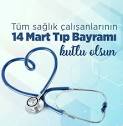 LAB 7 Eklemler 2(Anatomi)Dr. Öğr. Üyesi Hasan BAGHERİLAB 7 Eklemler 2(Anatomi)Dr. Öğr. Üyesi Hasan BAGHERİ11:00-11:50Bağ Dokusu (Histoloji) Dr. Öğr. Üyesi Gülçin EKİZCELİAlt ekstremite eklemleri(Anatomi)Dr. Öğr. Üyesi Hasan BAGHERİAksiyal iskelet eklemleri(Anatomi)Dr. Öğr. Üyesi Hasan BAGHERİLAB 7 Eklemler 2(Anatomi)Dr. Öğr. Üyesi Hasan BAGHERİLAB 7 Eklemler 2(Anatomi)Dr. Öğr. Üyesi Hasan BAGHERİÖĞLE ARASIÖĞLE ARASIÖĞLE ARASIÖĞLE ARASIÖĞLE ARASIÖĞLE YEMEĞİÖĞLE YEMEĞİ13:00-13:50LAB 5 Bağ Dokusu(HistolojiProf. Dr. Meryem ÇAM 
Dr. Öğr. Üyesi Gülçin EKİZCELİLAB 5 Bebeklerde havayolu tıkanmalarında ilkyardım(Tıbbi Beceri)Prof. Dr. Köksal ÖNERSERBEST ÇALIŞMASERBEST ÇALIŞMASERBEST ÇALIŞMASERBEST ÇALIŞMA14:00-14:50LAB 5 Bağ Dokusu(HistolojiProf. Dr. Meryem ÇAM 
Dr. Öğr. Üyesi Gülçin EKİZCELİLAB 5 Bebeklerde havayolu tıkanmalarında ilkyardım(Tıbbi Beceri)Prof. Dr. Köksal ÖNERLAB 6 Çocuklarda havayolu tıkanmalarında ilkyardım (Tıbbi Beceri)Prof. Dr. Köksal ÖNER SERBEST ÇALIŞMASEÇMELİ DERSSEÇMELİ DERS15:00-15:50LAB 4 Yetişkinlerde Havayolu tıkanmalarında ilkyardım (Tıbbi Beceri) Prof. Dr. Köksal ÖNERSERBEST ÇALIŞMALAB 6 Çocuklarda havayolu tıkanmalarında ilkyardım (Tıbbi Beceri)Prof. Dr. Köksal ÖNER SERBEST ÇALIŞMASOSYAL SORUMLULUK PROJESİSOSYAL SORUMLULUK PROJESİ16:00-16:50LAB 4 Yetişkinlerde Havayolu tıkanmalarında ilkyardım (Tıbbi Beceri) Prof. Dr. Köksal ÖNERSERBEST ÇALIŞMASERBEST ÇALIŞMASERBEST ÇALIŞMASOSYAL SORUMLULUK PROJESİSOSYAL SORUMLULUK PROJESİ26. HAFTA(3. KURUL SINAV HAFTASI)18.03.2024PAZARTESİ19.03.2024SALI20.03.2024ÇARŞAMBA21.03.2024PERŞEMBE22.03.2024CUMA09:00-09:5010:00-10:50SERBEST ÇALIŞMA SERBEST ÇALIŞMA ANATOMİ PRATİK SINAVITIBBİ BECERİ PRATİK SINAVIKURUL SONU TEORİK SINAVI11:00-11:50SERBEST ÇALIŞMA SERBEST ÇALIŞMA ANATOMİ PRATİK SINAVITIBBİ BECERİ PRATİK SINAVIKURUL SONU TEORİK SINAVIÖĞLE ARASIÖĞLE ARASIÖĞLE ARASIÖĞLE ARASIÖĞLE ARASIÖĞLE ARASIÖĞLE ARASI13:00-13:50SERBEST ÇALIŞMA SERBEST ÇALIŞMA TIBBİ BECERİ PRATİK SINAVI14:00-14:50SERBEST ÇALIŞMA SERBEST ÇALIŞMA HİSTOLOJİ PRATİK SINAVITIBBİ BECERİ PRATİK SINAVI15:00-15:50SERBEST ÇALIŞMASERBEST ÇALIŞMAHİSTOLOJİ PRATİK SINAVITIBBİ BECERİ PRATİK SINAVI16:00-16:50SERBEST ÇALIŞMASERBEST ÇALIŞMATIBBİ BECERİ PRATİK SINAVIDÖNEM 1/ 4. DERS KURULU: TIP-104 HÜCRE VE DOKU SİSTEMLERİ-IIDÖNEM 1/ 4. DERS KURULU: TIP-104 HÜCRE VE DOKU SİSTEMLERİ-IIDÖNEM 1/ 4. DERS KURULU: TIP-104 HÜCRE VE DOKU SİSTEMLERİ-IIDÖNEM 1/ 4. DERS KURULU: TIP-104 HÜCRE VE DOKU SİSTEMLERİ-IIDÖNEM 1/ 4. DERS KURULU: TIP-104 HÜCRE VE DOKU SİSTEMLERİ-IIDÖNEM 1/ 4. DERS KURULU: TIP-104 HÜCRE VE DOKU SİSTEMLERİ-IIDÖNEM 1/ 4. DERS KURULU: TIP-104 HÜCRE VE DOKU SİSTEMLERİ-IIDersin AdıTıbbi Bilimlere Giriş KuruluDersleri Bulunan Anabilim DallarıÖğretim ÜyeleriDers SaatleriDers SaatleriDers SaatleriDersin AdıTıbbi Bilimlere Giriş KuruluDersleri Bulunan Anabilim DallarıÖğretim ÜyeleriTeorikUyg.ToplamDersin KoduTIP-104Biyofizik AD.Prof. Dr. Derviş Özçelik9-9Kurul Süresi11 (10+1) HaftaTıbbi Mikrobiyoloji AD.Dr. Öğr. Üy. Hayati Beka
Dr. Öğr. Üy. Nilgün Sahip204 24Dersin Başlangıç Tarihi25..03.2024Tıbbi Biyokimya AD.Prof. Dr. Yıldız İyidoğan
Dr. Öğr. Üy. Nihal Çiftçi102 12Uygulama Sınav TarihiAnatomi AD.Dr. Öğr. Üyesi Hasan BAGHERİ3316 49Kurul Sınav TarihiTıbbi BeceriProf. Dr. Köksal Öner612 18Histoloji ve Embriyoloji AD.Prof. Dr. Meryem Çam
Dr. Öğr. Üy. Gülçin Ekizceli1210 22İletişim BecerileriDr. Gülşen TEKSİN14-14Tıp Tarihi ve Etik AD.Prof. Dr. Enver Duran8-8Fizyoloji AD. Dr. Duygu Sultan ORAN134 17Tıbbi Biyoloji AD.Prof. Dr. Hülya Yazıcı
Dr. Öğr. Üy. Tuba Mutlu174 21 Biyoistatistik Doç. Dr. Penbe Çağatay628 Seçmeli Ders14-14İngilizce1212Toplam Kurul Ders Saati: 1485420227. HAFTA
25.03.2024PAZARTESİ26.03.2024SALI27.03.2024ÇARŞAMBA28.03.2024PERŞEMBE29.03.2024CUMA29.03.2024CUMA09:00-09:50SERBEST ÇALIŞMAPlexus cervicalis(Anatomi)Dr. Öğr. Üyesi Hasan BAGHERİPlazma Proteinleri (Tıbbi Biyokimya) 
Dr. Öğr. Üyesi Nihal ÇİFTÇİPlexus lumbalis Plexus sacralis(Anatomi)Dr. Öğr. Üyesi Hasan BAGHERİSERBEST ÇALIŞMASERBEST ÇALIŞMA10:00-10:50Vücut Sıvıları (Tıbbi Biyokimya) Dr. Öğr. Üyesi Nihal ÇİFTÇİKıkırdak dokusu(Histoloji)Dr. Öğr. Üyesi Gülçin EKİZCELİPlexus brachialis(Anatomi)Prof. Dr. Niyazi ACER Kök hücre biyolojisi ve uygulama alanları (Tıbbi Biyoloji)Dr. Öğr. Üyesi Tuba MUTLUSERBEST ÇALIŞMASERBEST ÇALIŞMA11:00-11:50Vücut Sıvıları (Tıbbi Biyokimya) Dr. Öğr. Üyesi Nihal ÇİFTÇİKıkırdak dokusu(Histoloji)Dr. Öğr. Üyesi Gülçin EKİZCELİTorakal spinal sinirler (Anatomi)Dr. Öğr. Üyesi Hasan BAGHERİKök hücre biyolojisi ve uygulama alanları (Tıbbi Biyoloji)Dr. Öğr. Üyesi Tuba MUTLUSERBEST ÇALIŞMASERBEST ÇALIŞMAÖĞLE ARASIÖĞLE ARASIÖĞLE ARASIÖĞLE ARASIÖĞLE ARASIÖĞLE YEMEĞİÖĞLE YEMEĞİ13:00-13:50Medulla spinalisin anatomisi (Anatomi)Dr. Öğr. Üyesi Hasan BAGHERİLAB 1 Kıkırdak dokusu 
(Histoloji) Prof. Dr. Meryem ÇAM
 Dr. Öğr. Üyesi Gülçin EKİZCELİSERBEST ÇALIŞMAKemik dokusu
(Histoloji)
Dr. Öğr. Üyesi Gülçin EKİZCELİSERBEST ÇALIŞMASERBEST ÇALIŞMA14:00-14:50Spinal sinirler ve pleksuslara giriş(Anatomi)Dr. Öğr. Üyesi Hasan BAGHERİ LAB 1 Kıkırdak dokusu 
(Histoloji) Prof. Dr. Meryem ÇAM
 Dr. Öğr. Üyesi Gülçin EKİZCELİTıbbi mikrobiyolojini gelişmesi, mikroorganizmaların canlılar aleminde yeri, bulaşıcı hastalıklar hakkında ilk kavramlar 
(T. Mikrobiyoloji) Dr. Öğr. Üyesi Nilgün SAHİP Kemik dokusu
(Histoloji)
Dr. Öğr. Üyesi Gülçin EKİZCELİSERBEST ÇALIŞMASERBEST ÇALIŞMA15:00-15:50Hücre farklılaşması
(Tıbbi Biyoloji)Prof. Dr. Hülya YAZICILAB 1 Medulla spinalis anatomisi (Anatomi)Dr. Öğr. Üyesi Hasan BAGHERİMikroorganizmaların yapısı ve sınıflandırılması(T. Mikrobiyoloji) Dr. Öğr. Üyesi Hayati BEKASEÇMELİ DERSSOSYAL SORUMLULUK PROJESİSOSYAL SORUMLULUK PROJESİ16:00-16:50SERBEST ÇALIŞMALAB 1 Medulla spinalis anatomisi (Anatomi)Dr. Öğr. Üyesi Hasan BAGHERİSERBEST ÇALIŞMASOSYAL SORUMLULUK PROJESİSOSYAL SORUMLULUK PROJESİSOSYAL SORUMLULUK PROJESİ28. HAFTA01.04.2024PAZARTESİ02.04.2024SALI03.04.2024ÇARŞAMBA04.04.2024PERŞEMBE05.04.2024CUMA05.04.2024CUMA09:00-09:50SERBEST ÇALIŞMA Sinir Dokusu (Tıbbi Biyokimya) 
Dr. Öğr. Üyesi Nihal ÇİFTÇİSERBEST ÇALIŞMA İletişimde temel kavramlar(İletişim Becerileri – I)Dr. Gülşen TEKSİNSERBEST ÇALIŞMASERBEST ÇALIŞMA10:00-10:50Periferik sinir ve özellikleri (Fizyoloji) Dr. Duygu Sultan ORANKemikleşme ve Eklemler(Histoloji) 
Dr. Öğr. Üyesi Gülçin EKİZCELİTürk tıp tarihi-Orta Asya Türk Tıbbı (Tıp tarihi)Prof. Dr. Enver DURAN Sözlü iletişim (İletişim Becerileri – I)Dr. Gülşen TEKSİNSERBEST ÇALIŞMASERBEST ÇALIŞMA11:00-11:50Periferik sinir ve özellikleri (Fizyoloji) Dr. Duygu Sultan ORANKemikleşme ve Eklemler(Histoloji) 
Dr. Öğr. Üyesi Gülçin EKİZCELİTürk tıp tarihi- Selçuklu Tıbbı (Tıp tarihi) Prof. Dr. Enver DURAN Kişilik bozuklukları ve iletişim 
(İletişim Becerileri – I)Dr. Gülşen TEKSİNSERBEST ÇALIŞMASERBEST ÇALIŞMAÖĞLE ARASIÖĞLE ARASIÖĞLE ARASIÖĞLE ARASIÖĞLE ARASIÖĞLE YEMEĞİÖĞLE YEMEĞİ13:00-13:50Uyarılma mekanizmaları (Fizyoloji) 
Dr. Duygu Sultan ORAN LAB 2 Kemik dokusu ve kemikleşme (Histoloji)Prof. Dr. Meryem ÇAM 
Dr. Öğr. Üyesi Gülçin EKİZCELİ SERBEST ÇALIŞMAKişilik bozuklukları ve iletişim 
(İletişim Becerileri – I)Dr. Gülşen TEKSİNSERBEST ÇALIŞMASERBEST ÇALIŞMA14:00-14:50Reseptörler(Fizyoloji)Dr. Duygu Sultan ORANLAB 2 Kemik dokusu ve kemikleşme (Histoloji)Prof. Dr. Meryem ÇAM 
Dr. Öğr. Üyesi Gülçin EKİZCELİ Empati(İletişim Becerileri – I)Dr. Gülşen TEKSİNBağ Dokusu (Tıbbi Biyokimya) 
Dr. Öğr. Üyesi Nihal ÇİFTÇİSERBEST ÇALIŞMASERBEST ÇALIŞMA15:00-15:50LAB 2 
Plexus cervicalis ve plexus brachialis anatomisi(Anatomi)Dr. Öğr. Üyesi Hasan BAGHERİPlexus pudendalis ve Dermatom sahaları(Anatomi) 
Dr. Öğr. Üyesi Hasan BAGHERİHekim-hasta iletişimi ile ilgili film (İletişim Becerileri – I) Dr. Gülşen TEKSİNBakterilerin morfolojisi ve yapısı (T. Mikrobiyoloji) Dr. Öğr. Üyesi Hayati BEKASOSYAL SORUMLULUK PROJESİSOSYAL SORUMLULUK PROJESİ16:00-16:50LAB 2 
Plexus cervicalis ve plexus brachialis anatomisi(Anatomi)Dr. Öğr. Üyesi Hasan BAGHERİKaslar, genel bilgiler (Anatomi) Dr. Öğr. Üyesi Hasan BAGHERİHekim-hasta iletişimi ile ilgili film (İletişim Becerileri – I) Dr. Gülşen TEKSİNMikroorganizmaların mikroskobik inceleme yöntemleri(T. Mikrobiyoloji) Dr. Öğr. Üyesi Hayati BEKASOSYAL SORUMLULUK PROJESİSOSYAL SORUMLULUK PROJESİ29. HAFTA08.04.2024PAZARTESİ09.04.2024SALI10.04.2024ÇARŞAMBA11.04.2024PERŞEMBE12.04.2024CUMA12.04.2024CUMA09:00-09:50RAMAZAN BAYRAMIRESMİ TATİLRESMİ TATİLRESMİ TATİLSERBEST ÇALIŞMASERBEST ÇALIŞMA10:00-10:50RAMAZAN BAYRAMIRESMİ TATİLRESMİ TATİLRESMİ TATİLSERBEST ÇALIŞMASERBEST ÇALIŞMA11:00-11:50RAMAZAN BAYRAMIRESMİ TATİLRESMİ TATİLRESMİ TATİLSERBEST ÇALIŞMASERBEST ÇALIŞMAÖĞLE ARASIÖĞLE ARASIÖĞLE ARASIÖĞLE ARASIÖĞLE ARASIÖĞLE YEMEĞİÖĞLE YEMEĞİ13:00-13:50RESMİ TATİLRESMİ TATİLRESMİ TATİLRESMİ TATİLSERBEST ÇALIŞMASERBEST ÇALIŞMA14:00-14:50RESMİ TATİLRESMİ TATİLRESMİ TATİLRESMİ TATİLSEÇMELİ DERSSEÇMELİ DERS15:00-15:50RESMİ TATİLRESMİ TATİLRESMİ TATİLRESMİ TATİLSOSYAL SORUMLULUK PROJESİSOSYAL SORUMLULUK PROJESİ16:00-16:50RESMİ TATİLRESMİ TATİLRESMİ TATİLRESMİ TATİLSOSYAL SORUMLULUK PROJESİSOSYAL SORUMLULUK PROJESİ30. HAFTA15.04.2024PAZARTESİ16.04.2024SALI17.04.2024ÇARŞAMBA18.04.2024PERŞEMBE19.04.2024CUMA19.04.2024CUMA09:00-09:50Baş kasları(Anatomi)
Dr. Öğr. Üyesi Hasan BAGHERİElektromiyografi (EMG)’nin temel ilkeleri (Biyofizik)Prof. Dr. Derviş ÖZÇELİKKanamalarda ilkyardım(Tıbbi Beceri)
Prof. Dr. Köksal ÖNERSERBEST ÇALIŞMA Sırt kasları(Anatomi) Dr. Öğr. Üyesi Hasan BAGHERİ Sırt kasları(Anatomi) Dr. Öğr. Üyesi Hasan BAGHERİ10:00-10:50Boyun kasları ve boyundaki anatomik bölgeler(Anatomi) Dr. Öğr. Üyesi Hasan BAGHERİRegiotemporalis ve regio infartemporalis ve pterygopalatina(Anatomi) Dr. Öğr. Üyesi Hasan BAGHERİTürk tıp tarihi- Osmanlı tıbbı(Tıp tarihi)Prof. Dr. Enver DURAN İmmünobiyoloji 
(Tıbbi Biyoloji)Prof. Dr. Hülya YAZICI  Sırt kasları(Anatomi) Dr. Öğr. Üyesi Hasan BAGHERİ Sırt kasları(Anatomi) Dr. Öğr. Üyesi Hasan BAGHERİ11:00-11:50Kas Dokusu (Tıbbi Biyokimya)
Dr. Öğr. Üyesi Nihal ÇİFTÇİBaş ve boynun beslenmesi (arter, ven ve sinirleri) (Anatomi) Dr. Öğr. Üyesi Hasan BAGHERİ Türk tıp tarihi-Osmanlı tıbbı(Tıp tarihi)Prof. Dr. Enver DURAN İmmünobiyoloji 
(Tıbbi Biyoloji)Prof. Dr. Hülya YAZICI  Göğüs kasları (Anatomi) Dr. Öğr. Üyesi Hasan BAGHERİ Göğüs kasları (Anatomi) Dr. Öğr. Üyesi Hasan BAGHERİÖĞLE ARASIÖĞLE ARASIÖĞLE ARASIÖĞLE ARASIÖĞLE ARASIÖĞLE YEMEĞİÖĞLE YEMEĞİ13:00-13:50Hipotez Testleri (parametrik ve parametrik olmayan nonparametrik testler) (Biyoistatistik)  Doç. Dr. Penbe ÇAĞATAYLAB 1 Vücut Sıvılarının İncelenmesi (Tıbbi Biyokimya)Dr. Öğr. Üyesi Nihal ÇİFTÇİParametrik Hipotez testleri (tek örneklem, iki örneklem, bağımlı grup) (Biyoistatistik)   Doç. Dr. Penbe ÇAĞATAYEpigenetik(Tıbbi Biyoloji)Prof. Dr. Hülya YAZICI SERBEST ÇALIŞMASERBEST ÇALIŞMA14:00-14:50Normal dağılıma uygunluk testler) (Biyoistatistik)  Doç. Dr. Penbe ÇAĞATAYLAB 1 Vücut Sıvılarının İncelenmesi (Tıbbi Biyokimya)Dr. Öğr. Üyesi Nihal ÇİFTÇİSEÇMELİ DERSEpigenetik(Tıbbi Biyoloji)Prof. Dr. Hülya YAZICI LAB 1 Kan hücrelerinin izolasyonu ve tanımlanması (Tıbbi Biyoloji)Dr. Öğr. Üyesi Tuba MUTLULAB 1 Kan hücrelerinin izolasyonu ve tanımlanması (Tıbbi Biyoloji)Dr. Öğr. Üyesi Tuba MUTLU15:00-15:50Kas kasılması(Biyofizik)Prof. Dr. Derviş ÖZÇELİK İnformasyonun aktarımı; sinaptik iletim 
(Biyofizik) Prof. Dr. Derviş ÖZÇELİKSERBEST ÇALIŞMASERBEST ÇALIŞMASEÇMELİ DERSLAB 1 Kan hücrelerinin izolasyonu ve tanımlanması (Tıbbi Biyoloji)Dr. Öğr. Üyesi Tuba MUTLULAB 1 Kan hücrelerinin izolasyonu ve tanımlanması (Tıbbi Biyoloji)Dr. Öğr. Üyesi Tuba MUTLU16:00-16:50Kas kasılması(Biyofizik)Prof. Dr. Derviş ÖZÇELİK İnformasyonun aktarımı; sinaptik iletim 
(Biyofizik) Prof. Dr. Derviş ÖZÇELİKSERBEST ÇALIŞMASERBEST ÇALIŞMASOSYAL SORUMLULUK PROJESİSOSYAL SORUMLULUK PROJESİSOSYAL SORUMLULUK PROJESİ31. HAFTA22.04.2024PAZARTESİ23.04.2024SALI24.04.2024ÇARŞAMBA25.04.2024PERŞEMBE26.04.2024CUMA26.04.2024CUMA09:00-09:50SERBEST ÇALIŞMA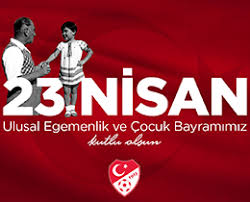 Farmakogenetik ve polimorfizm(Tıbbi Biyoloji)Dr. Öğr. Üyesi Tuba MUTLUSEÇMELİ DERSParametrik Hipotez testleri (tek örneklem, iki örneklem, bağımlı grup)-II(Biyoistatistik)   Doç. Dr. Penbe ÇAĞATAYParametrik Hipotez testleri (tek örneklem, iki örneklem, bağımlı grup)-II(Biyoistatistik)   Doç. Dr. Penbe ÇAĞATAY10:00-10:50Kas dokusu
(Histoloji)Dr. Öğr. Üyesi Gülçin EKİZCELİFarmakogenetik ve polimorfizm(Tıbbi Biyoloji)Dr. Öğr. Üyesi Tuba MUTLUKol kasları(Anatomi)
Dr. Öğr. Üyesi Hasan BAGHERİParametrik Olmayan (nonparametrik) Hipotez Testleri (tek örneklem, iki örneklem, bağımlı grup)-I(Biyoistatistik)  Doç. Dr. Penbe ÇAĞATAY Parametrik Olmayan (nonparametrik) Hipotez Testleri (tek örneklem, iki örneklem, bağımlı grup)-I(Biyoistatistik)  Doç. Dr. Penbe ÇAĞATAY 11:00-11:50Kas dokusu
(Histoloji)Dr. Öğr. Üyesi Gülçin EKİZCELİBakteri metabolizması. Bakteri genleri ve ekspresyonu (T. Mikrobiyoloji) Dr. Öğr. Üyesi Nilgün SAHİP Ön kol kasları(Anatomi)Dr. Öğr. Üyesi Hasan BAGHERİParametrik   Olmayan (nonparametrik) Hipotez Testleri (tek örneklem, iki örneklem, bağımlı grup)-II(Biyoistatistik)  Doç. Dr. Penbe ÇAĞATAY Parametrik   Olmayan (nonparametrik) Hipotez Testleri (tek örneklem, iki örneklem, bağımlı grup)-II(Biyoistatistik)  Doç. Dr. Penbe ÇAĞATAY ÖĞLE ARASIÖĞLE ARASIÖĞLE ARASIÖĞLE ARASIÖĞLE ARASIÖĞLE YEMEĞİÖĞLE YEMEĞİ13:00-13:50LAB 3 Kas dokusu (Histoloji)Prof. Dr. Meryem ÇAM 
Dr. Öğr. Üyesi Gülçin EKİZCELİRESMİ TATİLÜst taraf kasları, omuz kasları (Anatomi) Dr. Öğr. Üyesi Hasan BAGHERİSözsüz iletişim 
(İletişim Becerileri – I)Dr. Ercan ABAYSERBEST ÇALIŞMASERBEST ÇALIŞMA14:00-14:50LAB 3 Kas dokusu (Histoloji)Prof. Dr. Meryem ÇAM 
Dr. Öğr. Üyesi Gülçin EKİZCELİRESMİ TATİLÜst taraf kasları, omuz kasları (Anatomi) Dr. Öğr. Üyesi Hasan BAGHERİEtkin dinleme 
(İletişim Becerileri – I)Dr. Ercan ABAY DÖNEM 2 SINAVDÖNEM 2 SINAV15:00-15:50LAB 1Kanamalarda ilkyardım (Tıbbi Beceri) Prof. Dr. Köksal ÖNER RESMİ TATİLBakterilerin üretilmesinde, besinsel (kimyasal) ve fiziksel gereksinimleri, örnek besiyerleri çeşitleri 
(T. Mikrobiyoloji) Dr. Öğr. Üyesi Hayati BEKA Sterilizasyon, dezenfeksiyon ve antisepsi
(T. Mikrobiyoloji) 
Dr. Öğr. Üyesi Hayati BEKA SOSYAL SORUMLULUK PROJESİSOSYAL SORUMLULUK PROJESİ16:00-16:50LAB 1Kanamalarda ilkyardım (Tıbbi Beceri) Prof. Dr. Köksal ÖNER RESMİ TATİLBakterilerin üretilmesinde, besinsel (kimyasal) ve fiziksel gereksinimleri, örnek besiyerleri çeşitleri 
(T. Mikrobiyoloji) Dr. Öğr. Üyesi Hayati BEKA SERBEST ÇALIŞMASOSYAL SORUMLULUK PROJESİSOSYAL SORUMLULUK PROJESİ32. HAFTA29.04.2024PAZARTESİ30.04.2024SALI01.05.2024ÇARŞAMBA02.05.2024PERŞEMBE03.05.2024CUMA03.05.2024CUMA09:00-09:50Mikroorganizmalar arasındaki ilişkiler, mikroorganizma-insan ilişkileri ve insanda normal ve patojen mikrobiyal flora
(T. Mikrobiyoloji) 
Dr. Öğr. Üyesi Hayati BEKA Serbest çalışma 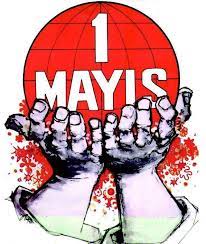 Yanık ve donuklarda ilkyardım(Tıbbi Beceri) Prof. Dr. Köksal ÖNER Kırık, çıkık ve burkulmalarda ilkyardım(Tıbbi Beceri)Prof. Dr. Köksal ÖNERKırık, çıkık ve burkulmalarda ilkyardım(Tıbbi Beceri)Prof. Dr. Köksal ÖNER10:00-10:50Biyoelementler (Tıbbi Biyokimya) Dr. Öğr. Üyesi Nihal ÇİFTÇİSerbest çalışma Biyoelementler (Tıbbi Biyokimya) Dr. Öğr. Üyesi Nihal ÇİFTÇİFossa axillaris ve Üst eksremite damarları(Anatomi)Dr. Öğr. Üyesi Hasan BAGHERİFossa axillaris ve Üst eksremite damarları(Anatomi)Dr. Öğr. Üyesi Hasan BAGHERİ11:00-11:50Biyoelementler (Tıbbi Biyokimya) Dr. Öğr. Üyesi Nihal ÇİFTÇİEl kasları ve Elin fonksiyonel anatomisi(Anatomi)Dr. Öğr. Üyesi Hasan BAGHERİBiyoelementler (Tıbbi Biyokimya) Dr. Öğr. Üyesi Nihal ÇİFTÇİFossa axillaris ve Üst eksremite damarları(Anatomi)Dr. Öğr. Üyesi Hasan BAGHERİFossa axillaris ve Üst eksremite damarları(Anatomi)Dr. Öğr. Üyesi Hasan BAGHERİÖĞLE ARASIÖĞLE ARASIÖĞLE ARASIÖĞLE ARASIÖĞLE ARASIÖĞLE YEMEĞİÖĞLE YEMEĞİ13:00-13:50Ultrasesin biyofiziksel özellikleri 
(Biyofizik)Prof. Dr. Derviş ÖZÇELİKLAB 3 Sırt, ense ve göğüs kasları (Anatomi) Dr. Öğr. Üyesi Hasan BAGHERİRESMİ TATİLTıpta kötü haber verme 
(İletişim Becerileri – I)Dr. Ercan ABAYSERBEST ÇALIŞMASERBEST ÇALIŞMA14:00-14:50Ultrasesin tıpta kullanım alanları 
(Biyofizik)Prof. Dr. Derviş ÖZÇELİKLAB 3 Sırt, ense ve göğüs kasları (Anatomi) Dr. Öğr. Üyesi Hasan BAGHERİRESMİ TATİLTıpta kötü haber verme 
(İletişim Becerileri – I)Dr. Ercan ABAYSERBEST ÇALIŞMASERBEST ÇALIŞMA15:00-15:50Ön kol kasları ve el kasları(Anatomi)Dr. Öğr. Üyesi Hasan BAGHERİLAB 1 (Biyoistatistik)Doç. Dr. Penbe ÇAĞATAY RESMİ TATİLSEÇMELİ DERSSOSYAL SORUMLULUK PROJESİSOSYAL SORUMLULUK PROJESİ16:00-16:50Ön kol kasları ve el kasları(Anatomi)Dr. Öğr. Üyesi Hasan BAGHERİLAB 1 (Biyoistatistik)Doç. Dr. Penbe ÇAĞATAY RESMİ TATİLSOSYAL SORUMLULUK PROJESİSOSYAL SORUMLULUK PROJESİSOSYAL SORUMLULUK PROJESİ33. HAFTA06.05.2024PAZARTESİ07.05.2024SALI08.05.2024ÇARŞAMBA09.05.2024PERŞEMBE10.05.2024CUMA10.05.2024CUMA09:00-09:50SERBEST ÇALIŞMASERBEST ÇALIŞMASERBEST ÇALIŞMASERBEST ÇALIŞMASERBEST ÇALIŞMASERBEST ÇALIŞMA10:00-10:50Sinir dokusu (Histoloji)Dr. Öğr. Üyesi Gülçin EKİZCELİKan dokusu ve Hematopoez(Histoloji)Prof. Dr. Meryem ÇAM  Türk tıp tarihi - Cumhuriyet dönemi tıp (Tıp tarihi) Prof. Dr. Enver DURAN Bilgisayarlı tomografi(Biyofizik)Prof. Dr. Derviş ÖZÇELİKKompleks hastalıkların moleküler, hücresel ve genetiktemelleri(Tıbbi Biyoloji)Dr. Öğr. Üyesi Tuba MUTLUKompleks hastalıkların moleküler, hücresel ve genetiktemelleri(Tıbbi Biyoloji)Dr. Öğr. Üyesi Tuba MUTLU11:00-11:50Sinir dokusu (Histoloji)Dr. Öğr. Üyesi Gülçin EKİZCELİKan dokusu ve Hematopoez(Histoloji)Prof. Dr. Meryem ÇAM  Türk tıp tarihi - Cumhuriyet dönemi tıp (Tıp tarihi) Prof. Dr. Enver DURAN Endoskopik görüntüleme-laparoskopi (Biyofizik)Prof. Dr. Derviş ÖZÇELİKKompleks hastalıkların moleküler, hücresel ve genetiktemelleri(Tıbbi Biyoloji)Dr. Öğr. Üyesi Tuba MUTLUKompleks hastalıkların moleküler, hücresel ve genetiktemelleri(Tıbbi Biyoloji)Dr. Öğr. Üyesi Tuba MUTLUÖĞLE ARASIÖĞLE ARASIÖĞLE ARASIÖĞLE ARASIÖĞLE ARASIÖĞLE YEMEĞİÖĞLE YEMEĞİ13:00-13:50LAB 4 Sinir dokusu(Histoloji)Prof. Dr. Meryem ÇAM Dr. Öğr. Üyesi Gülçin EKİZCELİLAB 5 Kan ve kemik iliği (Histoloji)Prof. Dr. Meryem ÇAM Dr. Öğr. Üyesi Gülçin EKİZCELİGenetik hastalıkların tedavisinde güncel yaklaşımlar, gen tedavisi(Tıbbi Biyoloji)
Dr. Öğr. Üyesi Tuba MUTLUAntibakteriyel maddeler: Kavramlar, sınıflandırma, antibiyogram, antibiyotiklere direnç 
(T. Mikrobiyoloji) Dr. Öğr. Üyesi Hayati BEKASERBEST ÇALIŞMASERBEST ÇALIŞMA14:00-14:50LAB 4 Sinir dokusu(Histoloji)Prof. Dr. Meryem ÇAM Dr. Öğr. Üyesi Gülçin EKİZCELİLAB 5 Kan ve kemik iliği (Histoloji)Prof. Dr. Meryem ÇAM Dr. Öğr. Üyesi Gülçin EKİZCELİBakterilerde genetik madde: Kromozom, plazmid, transpozon, faj(T. Mikrobiyoloji) Dr. Öğr. Üyesi Nilgün SAHİP Mikrobiyoloji laboratuvarında biyogüvenlik; önemi ve uygulamalar(T. Mikrobiyoloji) Dr. Öğr. Üyesi Hayati BEKAGenombilimde yüksek ölçekli projeler insan genom projesi(Tıbbi Biyoloji)Dr. Öğr. Üyesi Tuba MUTLUGenombilimde yüksek ölçekli projeler insan genom projesi(Tıbbi Biyoloji)Dr. Öğr. Üyesi Tuba MUTLU15:00-15:50LAB 4 Omuz ve kol kaslar(Anatomi)
Dr. Öğr. Üyesi Hasan BAGHERİ LAB 1 Kanamalarda ilkyardım (Tıbbi Beceri) Prof. Dr. Köksal ÖNER Bakterilerde varyasyon: fenotipik ve genotipik (transformasyon, transdüksiyon, konjugasyon, mutasyon ve rekombinasyon) değişiklikler(T. Mikrobiyoloji) Dr. Öğr. Üyesi Nilgün SAHİP Bakterilerin virulans faktörleri Dr. Öğr. Üyesi Nilgün SAHİP SEÇMELİ DERSSinapsis ve Sinaptik ileti (Fizyoloji) Dr. Duygu Sultan ORANSinapsis ve Sinaptik ileti (Fizyoloji) Dr. Duygu Sultan ORAN16:00-16:50LAB 4 Omuz ve kol kaslar(Anatomi)
Dr. Öğr. Üyesi Hasan BAGHERİ LAB 1 Kanamalarda ilkyardım (Tıbbi Beceri) Prof. Dr. Köksal ÖNER Bakterilerde varyasyon: fenotipik ve genotipik (transformasyon, transdüksiyon, konjugasyon, mutasyon ve rekombinasyon) değişiklikler(T. Mikrobiyoloji) Dr. Öğr. Üyesi Nilgün SAHİP Bakterilerin virulans faktörleri Dr. Öğr. Üyesi Nilgün SAHİP SOSYAL SORUMLULUK PROJESİNöromüsküler kavşak (Fizyoloji) Dr. Duygu Sultan ORANNöromüsküler kavşak (Fizyoloji) Dr. Duygu Sultan ORAN34. HAFTA13.05.2024PAZARTESİ14.05.2024SALI15.05.2024ÇARŞAMBA16.05.2024PERŞEMBE17.05.2024CUMA17.05.2024CUMA09:00-09:50SERBEST ÇALIŞMAMutajenler, karsinojenler ve teratojenler (Tıbbi Biyoloji)
Prof. Dr. Hülya YAZICI Uyluk ve bacak kasları 
(Anatomi) 
Dr. Öğr. Üyesi Hasan BAGHERİAlt taraf kasları Pelvis kasları 
(Anatomi)Dr. Öğr. Üyesi Hasan BAGHERİSERBEST ÇALIŞMASERBEST ÇALIŞMA10:00-10:50Çizgili kas ve kasılma mekanizması (Fizyoloji) Dr. Duygu Sultan ORAN Mutajenler, karsinojenler ve teratojenler (Tıbbi Biyoloji)
Prof. Dr. Hülya YAZICI Bacak ön ve yan bölgesi ve arka bölge kasları
(Anatomi)
Dr. Öğr. Üyesi Hasan BAGHERİVirüslerin genel özellikleri ve sınıflandırılması(T. Mikrobiyoloji) 
Dr. Öğr. Üyesi Hayati BEKAAyak kasları ve Ayağın fonksiyonel anatomisi (Anatomi) Dr. Öğr. Üyesi Hasan BAGHERİAyak kasları ve Ayağın fonksiyonel anatomisi (Anatomi) Dr. Öğr. Üyesi Hasan BAGHERİ11:00-11:50 Kayan flamentler teorisi (Fizyoloji) Dr. Duygu Sultan ORAN Yaralanmalarda ilkyardım(Tıbbi Beceri)Prof. Dr. Köksal ÖNER Bacak ön ve yan bölgesi ve arka bölge kasları
(Anatomi)
Dr. Öğr. Üyesi Hasan BAGHERİVirüslerin yapısal özellikleri; virüskonak ilişkisi (T. Mikrobiyoloji) Dr. Öğr. Üyesi Hayati  Trigonum femorale ve fossa poplitea ve Alt ekstremite damarları (Anatomi)  Dr. Öğr. Üyesi Hasan BAGHERİ Trigonum femorale ve fossa poplitea ve Alt ekstremite damarları (Anatomi)  Dr. Öğr. Üyesi Hasan BAGHERİÖĞLE ARASIÖĞLE ARASIÖĞLE ARASIÖĞLE ARASIÖĞLE ARASIÖĞLE YEMEĞİÖĞLE YEMEĞİ13:00-13:50Çizgili kasın kasılma çeşitleri (Fizyoloji) Dr. Duygu Sultan ORANLAB 2 Yanık ve donuklarda ilkyardım/ (Tıbbi Beceri)Prof. Dr. Köksal ÖNERSEÇMELİ DERSOmics ve omics teknolojileri(Tıbbi Biyoloji)Prof. Dr. Hülya YAZICISERBEST ÇALIŞMASERBEST ÇALIŞMA14:00-14:50Çizgili kasın kasılma çeşitleri (Fizyoloji) Dr. Duygu Sultan ORANLAB 2 Yanık ve donuklarda ilkyardım/ (Tıbbi Beceri)Prof. Dr. Köksal ÖNEROmics ve omics teknolojileri(Tıbbi Biyoloji)Prof. Dr. Hülya YAZICIBiyolojik kayıt(Biyofizik) Prof. Dr. Derviş ÖZÇELİKBiyolojik kayıt(Biyofizik) Prof. Dr. Derviş ÖZÇELİK15:00-15:50İstiklal harbinde sağlık hizmetleri(Tıp tarihi)Prof. Dr. Enver DURAN Bilinç bozukluklarında ilkyardım(Tıbbi Beceri)
Prof. Dr. Köksal ÖNERSEÇMELİ DERSElektrik akımlarının doku üzerindeki etkileri (Biyofizik)Prof. Dr. Derviş ÖZÇELİK Elektrik akımlarının doku üzerindeki etkileri (Biyofizik)Prof. Dr. Derviş ÖZÇELİK 16:00-16:50İstiklal harbinde sağlık hizmetleri(Tıp tarihi)Prof. Dr. Enver DURAN 
SERBEST ÇALIŞMASERBEST ÇALIŞMASOSYAL SORUMLULUK PROJESİ35. HAFTA20.05.2024PAZARTESİ21.05.2024SALI22.05.2024ÇARŞAMBA23.05.2024PERŞEMBE24.05.2024CUMA24.05.2024CUMA09:00-09:50SERBEST ÇALIŞMASERBEST ÇALIŞMAKazanılmış bağışıklık: aşılar ve serumlar(T. Mikrobiyoloji) Dr. Öğr. Üyesi Nilgün SAHİPSERBEST ÇALIŞMAKalp kası ve kasılma mekanizması (Fizyoloji) Dr. Duygu Sultan ORANKalp kası ve kasılma mekanizması (Fizyoloji) Dr. Duygu Sultan ORAN10:00-10:50LAB 1 Boyama yöntemleri(T. Mikrobiyoloji)Dr. Öğr. Üyesi Nilgün SAHİP
Dr. Öğr. Üyesi Hayati BEKA LAB 5 Ön kol ve el kasları (Anatomi)
Dr. Öğr. Üyesi Hasan BAGHERİERBEST ÇALIŞMAİmmün sistemi oluşturan yapılar, enfeksiyonlara karşı doğal bağışıklık(T. Mikrobiyoloji) Dr. Öğr. Üyesi Nilgün SAHİPİletişim engelleri, tıpta kötü haber verme(İletişim Becerileri – I)Dr. Ercan ABAYTıpta kötü haber verme protokolleri(İletişim Becerileri – I)Dr. Ercan ABAYKalp kasının fizyolojik özellikleri(Fizyoloji) Dr. Duygu Sultan ORANKalp kasının fizyolojik özellikleri(Fizyoloji) Dr. Duygu Sultan ORAN11:00-11:50LAB 1 Boyama yöntemleri(T. Mikrobiyoloji)Dr. Öğr. Üyesi Nilgün SAHİP
Dr. Öğr. Üyesi Hayati BEKA LAB 5 Ön kol ve el kasları (Anatomi)
Dr. Öğr. Üyesi Hasan BAGHERİERBEST ÇALIŞMAİmmünoloji: Temel kavramlar, antijen ve antikor(T. Mikrobiyoloji) Dr. Öğr. Üyesi Nilgün SAHİPİletişim engelleri, tıpta kötü haber verme(İletişim Becerileri – I)Dr. Ercan ABAYTıpta kötü haber verme protokolleri(İletişim Becerileri – I)Dr. Ercan ABAYDüz kasın kasılma mekanizması (Fizyoloji) Dr. Duygu Sultan ORANDüz kasın kasılma mekanizması (Fizyoloji) Dr. Duygu Sultan ORANÖĞLE ARASIÖĞLE ARASIÖĞLE ARASIÖĞLE ARASIÖĞLE ARASIÖĞLE YEMEĞİÖĞLE YEMEĞİ13:00-13:50Parazitler hakkında genel bilgiler 
(T. Mikrobiyoloji) Dr. Öğr. Üyesi Nilgün SAHİPLAB 1 
Çizgili kasın kasılma mekanizması (Fizyoloji) Dr. Duygu Sultan ORANSERBEST ÇALIŞMALAB 7 Bacak ve ayak kasları (Anatomi)
Dr. Öğr. Üyesi Hasan BAGHERİSERBEST ÇALIŞMASERBEST ÇALIŞMA14:00-14:50Mantarların genel özellikleri ve sınıflandırılması 
(T. Mikrobiyoloji) Dr. Öğr. Üyesi Nilgün LAB 1 
Çizgili kasın kasılma mekanizması (Fizyoloji) Dr. Duygu Sultan ORANLAB 6 Pelvis ve uyluk kasları (Anatomi)  Dr. Öğr. Üyesi Hasan BAGHERİLAB 7 Bacak ve ayak kasları (Anatomi)
Dr. Öğr. Üyesi Hasan BAGHERİLAB 8 Fossa axillaris, trigonum femorale üst ve alt taraf beslenmesi (Anatomi)Prof. Dr. Öğr. Üyesi Hasan BAGHERİLAB 8 Fossa axillaris, trigonum femorale üst ve alt taraf beslenmesi (Anatomi)Prof. Dr. Öğr. Üyesi Hasan BAGHERİ15:00-15:50LAB 6 Pelvis ve uyluk kasları (Anatomi)  Dr. Öğr. Üyesi Hasan BAGHERİSEÇMELİ DERSLAB 8 Fossa axillaris, trigonum femorale üst ve alt taraf beslenmesi (Anatomi)Prof. Dr. Öğr. Üyesi Hasan BAGHERİLAB 8 Fossa axillaris, trigonum femorale üst ve alt taraf beslenmesi (Anatomi)Prof. Dr. Öğr. Üyesi Hasan BAGHERİ16:00-16:50SERBEST ÇALIŞMASOSYAL SORUMLULUK PROJESİSOSYAL SORUMLULUK PROJESİSOSYAL SORUMLULUK PROJESİ36. HAFTA27.05.2024PAZARTESİ28.05.2024SALI29.05.2024ÇARŞAMBA30.05.2024PERŞEMBE31.05.2024CUMA31.05.2024CUMA09:00-09:50SERBEST ÇALIŞMAZehirlenmelerde ve ısırıklarda ilkyardım(Tıbbi Beceri)Prof. Dr. Köksal ÖNER DÖNEM 2 SINAVSERBEST ÇALIŞMASERBEST ÇALIŞMASERBEST ÇALIŞMA10:00-10:50LAB 3 Kırık, çıkık ve burkulmalarda ilkyardım(Tıbbi Beceri)Prof. Dr. Köksal ÖNERLAB 2 İnsanda yüzeysel EMG kaydı (Fizyoloji) Dr. Duygu Sultan ORANLAB 2 Kültür yöntemleri 
(T. Mikrobiyoloji)Dr. Öğr. Üyesi Nilgün SAHİP
 Dr. Öğr. Üyesi Hayati BEKA SERBEST ÇALIŞMASERBEST ÇALIŞMASERBEST ÇALIŞMA11:00-11:50LAB 3 Kırık, çıkık ve burkulmalarda ilkyardım(Tıbbi Beceri)Prof. Dr. Köksal ÖNERLAB 2 İnsanda yüzeysel EMG kaydı (Fizyoloji) Dr. Duygu Sultan ORANLAB 2 Kültür yöntemleri 
(T. Mikrobiyoloji)Dr. Öğr. Üyesi Nilgün SAHİP
 Dr. Öğr. Üyesi Hayati BEKA SERBEST ÇALIŞMASERBEST ÇALIŞMASERBEST ÇALIŞMAÖĞLE ARASIÖĞLE ARASIÖĞLE ARASIÖĞLE ARASIÖĞLE ARASIÖĞLE YEMEĞİÖĞLE YEMEĞİ13:00-13:50LAB 4Yaralanmalarda ilkyardım (Tıbbi Beceri)Prof. Dr. Köksal ÖNER LAB 5Bilinç bozukluklarında ilkyardım(Tıbbi Beceri)Prof. Dr. Köksal ÖNER SERBEST ÇALIŞMASERBEST ÇALIŞMASERBEST ÇALIŞMASERBEST ÇALIŞMA14:00-14:50LAB 4Yaralanmalarda ilkyardım (Tıbbi Beceri)Prof. Dr. Köksal ÖNER LAB 5Bilinç bozukluklarında ilkyardım(Tıbbi Beceri)Prof. Dr. Köksal ÖNER LAB 6 Zehirlenmelerde ve ısırıklarda ilkyardım(Tıbbi Beceri)Prof. Dr. Köksal ÖNER SERBEST ÇALIŞMASERBEST ÇALIŞMASERBEST ÇALIŞMA15:00-15:50LAB 2 PCR-rflp(Tıbbi Biyoloji)Dr. Öğr. Üyesi Tuba Mutlu SEÇMELİ DERSLAB 6 Zehirlenmelerde ve ısırıklarda ilkyardım(Tıbbi Beceri)Prof. Dr. Köksal ÖNER SERBEST ÇALIŞMASERBEST ÇALIŞMASERBEST ÇALIŞMA16:00-16:50LAB 2 PCR-rflp(Tıbbi Biyoloji)Dr. Öğr. Üyesi Tuba Mutlu SERBEST ÇALIŞMASERBEST ÇALIŞMASERBEST ÇALIŞMASERBEST ÇALIŞMASERBEST ÇALIŞMA37. HAFTA
(4. KURUL SINAV HAFTASI)03.06.2024PAZARTESİ04.06.2024SALI05.06.2024ÇARŞAMBA06.06.2024PERŞEMBE07.06.2024CUMA07.06.2024CUMA09:00-09:5010:00-10:50TIBBİ BECERİ PRATİK SINAVIANATOMİ PRATİK SINAVIKURUL SONU TEORİK SINAVI11:00-11:50TIBBİ BECERİ PRATİK SINAVIANATOMİ PRATİK SINAVIKURUL SONU TEORİK SINAVIÖĞLE ARASIÖĞLE ARASIÖĞLE ARASIÖĞLE ARASIÖĞLE ARASIÖĞLE YEMEĞİÖĞLE YEMEĞİ13:00-13:50TIBBİ BECERİ PRATİK SINAVIHİSTOLOJİ PRATİK SINAVIKURUL SONU DEĞERLENDİRME TOPLANTISI14:00-14:50HİSTOLOJİ PRATİK SINAVI15:00-15:50MİKROBİYOLOJİ PRATİK SINAVI16:00-16:50MİKROBİYOLOJİ PRATİK SINAVI38. HAFTAFİNAL24.06.2024PAZARTESİ25.06.2024SALI26.06.2024ÇARŞAMBA27.06.2024PERŞEMBE28.06.2024CUMA28.06.2024CUMA09:00-09:5010:00-10:50TIBBİ BECERİ PRATİK SINAVIANATOMİ PRATİK SINAVIFİNAL TEORİK SINAVIFİNAL TEORİK SINAVI11:00-11:50TIBBİ BECERİ PRATİK SINAVIANATOMİ PRATİK SINAVIÖĞLE ARASIÖĞLE ARASIÖĞLE ARASIÖĞLE ARASIÖĞLE ARASIÖĞLE YEMEĞİÖĞLE YEMEĞİ13:00-13:50TIBBİ BECERİ PRATİK SINAVIHİSTOLOJİ PRATİK SINAVI14:00-14:50HİSTOLOJİ PRATİK SINAVI15:00-15:50MİKROBİYOLOJİ PRATİK SINAVI16:00-16:50MİKROBİYOLOJİ PRATİK SINAVI38. HAFTAFİNAL08.07.2024PAZARTESİ09.07.2024SALI10.07.2024ÇARŞAMBA11.07.2024PERŞEMBE12.07.2024CUMA12.07.2024CUMA09:00-09:5010:00-10:50TIBBİ BECERİ PRATİK SINAVIANATOMİ PRATİK SINAVIBÜTÜNLEME TEORİK SINAVIBÜTÜNLEME TEORİK SINAVI11:00-11:50TIBBİ BECERİ PRATİK SINAVIANATOMİ PRATİK SINAVIÖĞLE ARASIÖĞLE ARASIÖĞLE ARASIÖĞLE ARASIÖĞLE ARASIÖĞLE YEMEĞİÖĞLE YEMEĞİ13:00-13:50HİSTOLOJİ PRATİK SINAVI14:00-14:50MİKROBİYOLOJİ PRATİK SINAVI15:00-15:5016:00-16:50